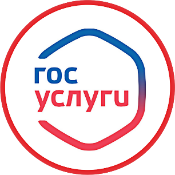 «Выдача разрешения на ввод объекта капитального строительства в эксплуатацию»70Для получения муниципальной услуги «Выдача разрешения на ввод объекта в эксплуатацию» необходимо, в сети интернет набрать Госуслуги РФ → Вход в профиль заявителя с помощью его логина и пароля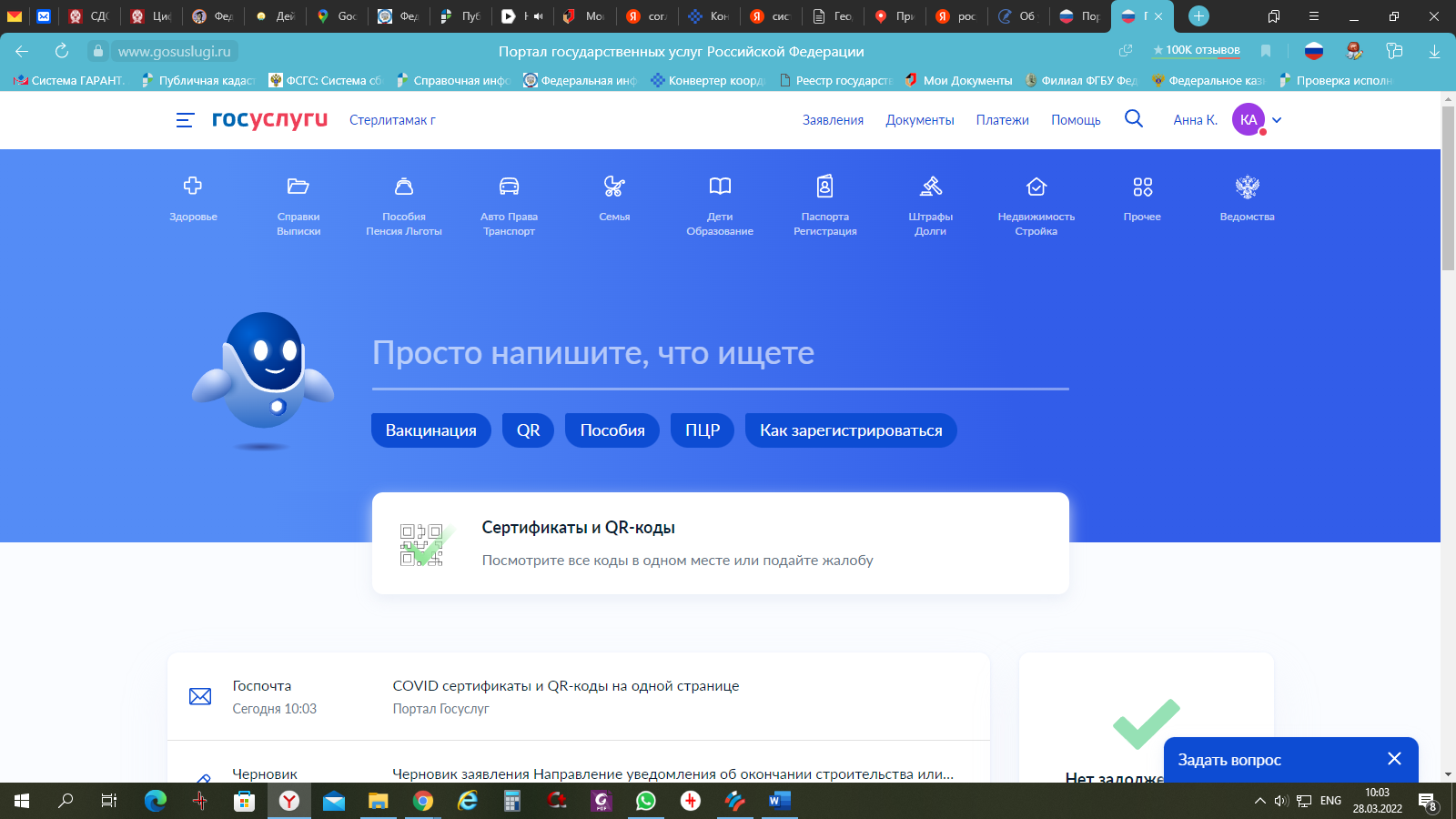 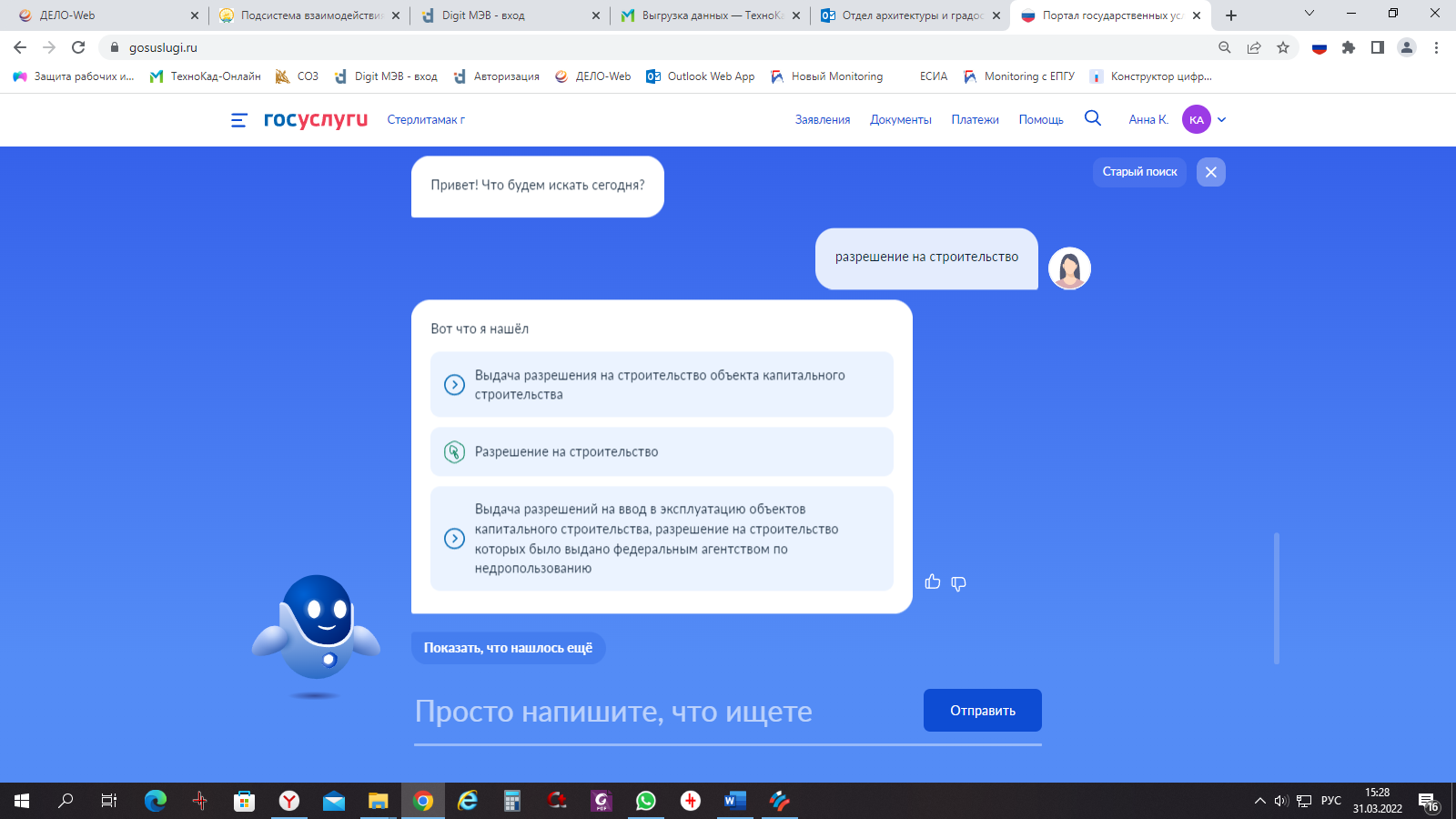 71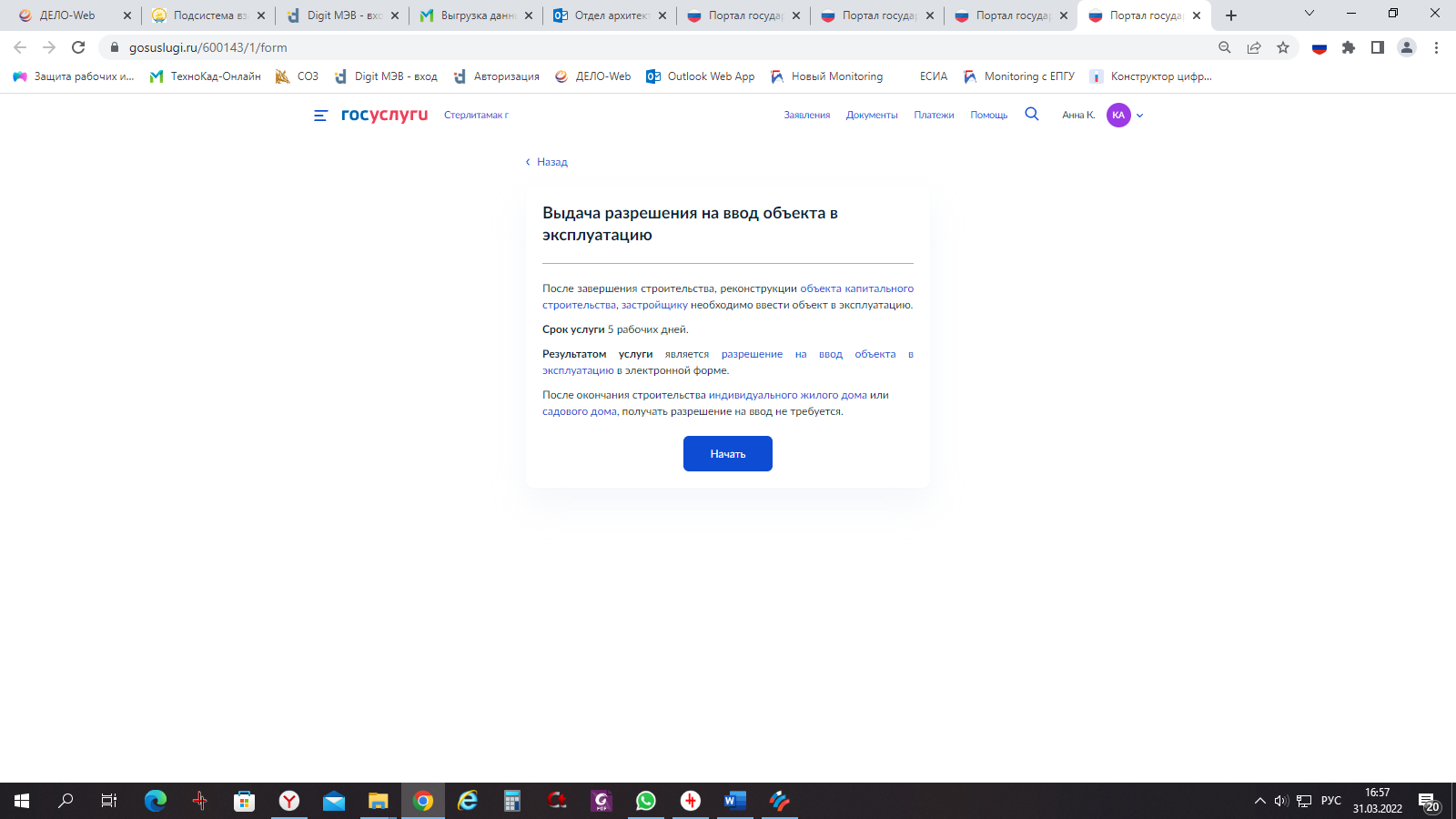 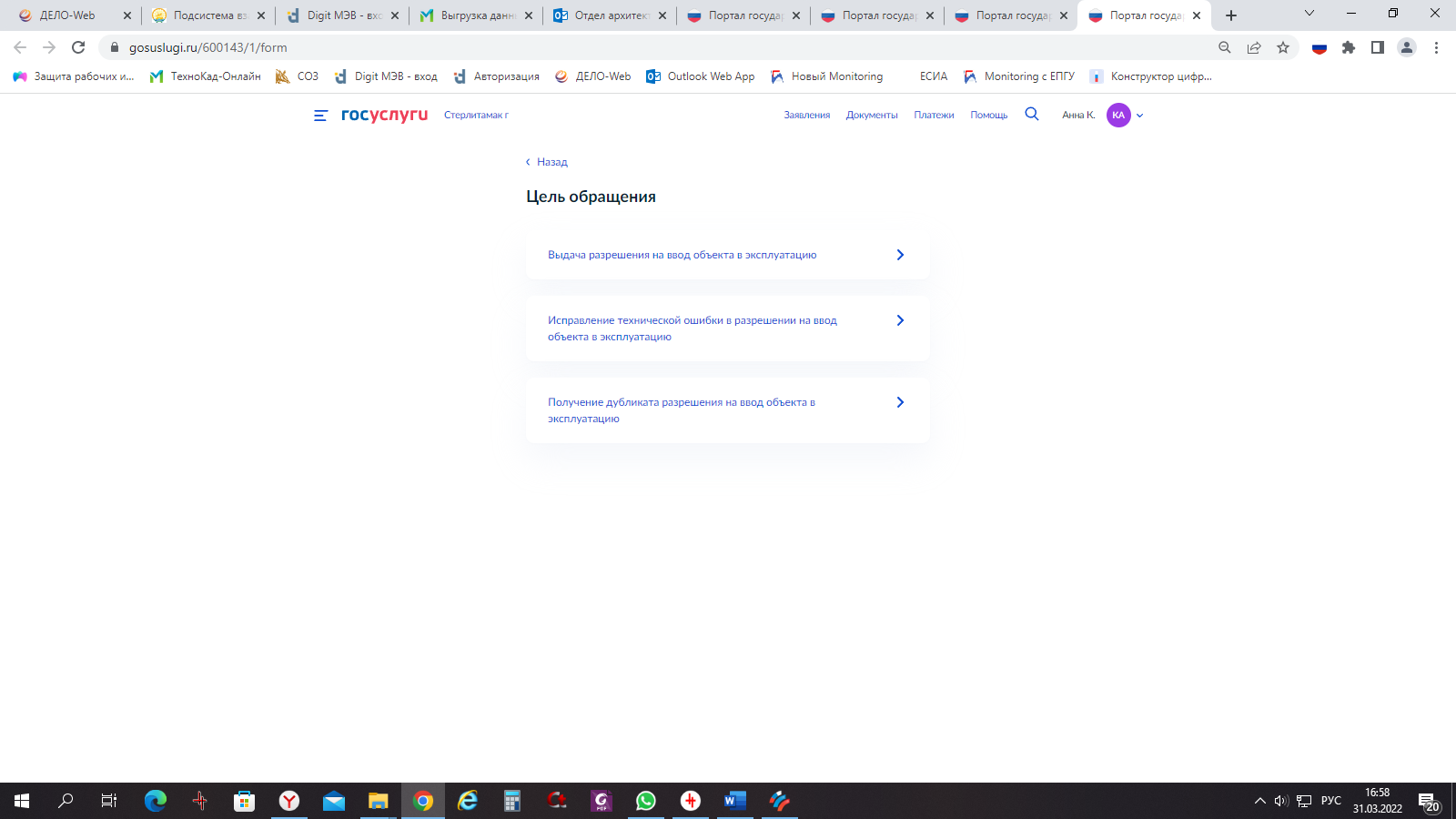 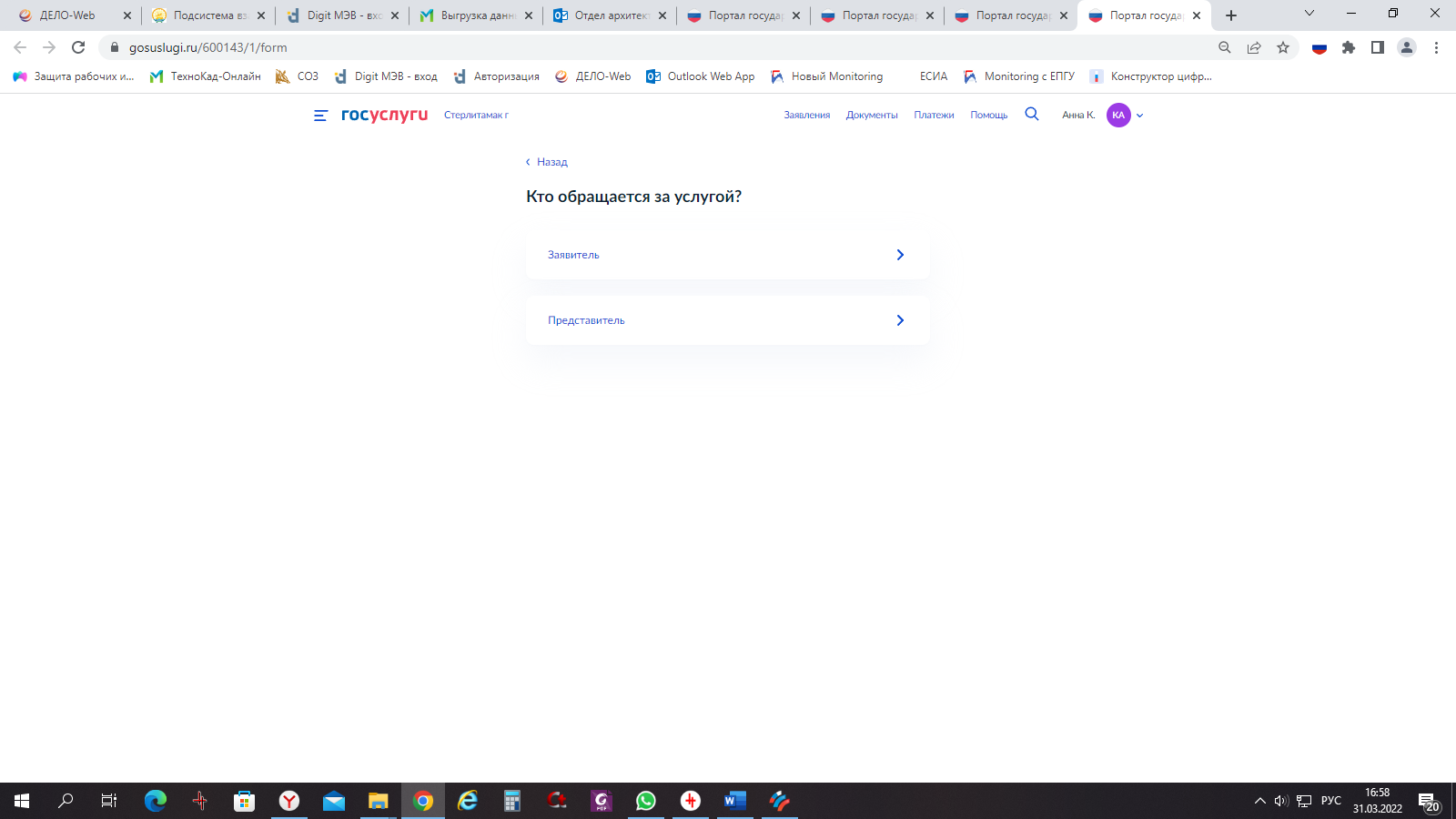 72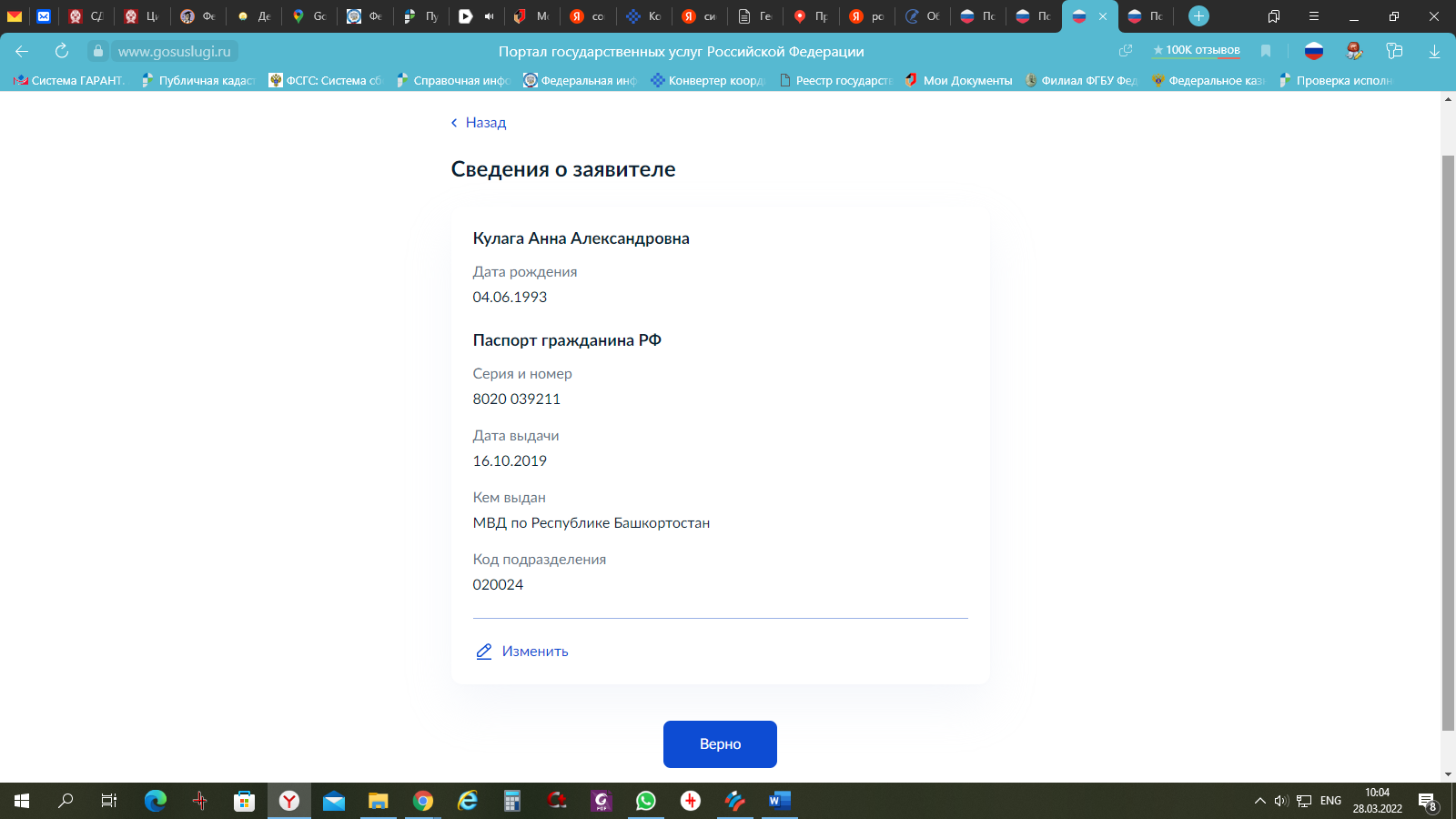 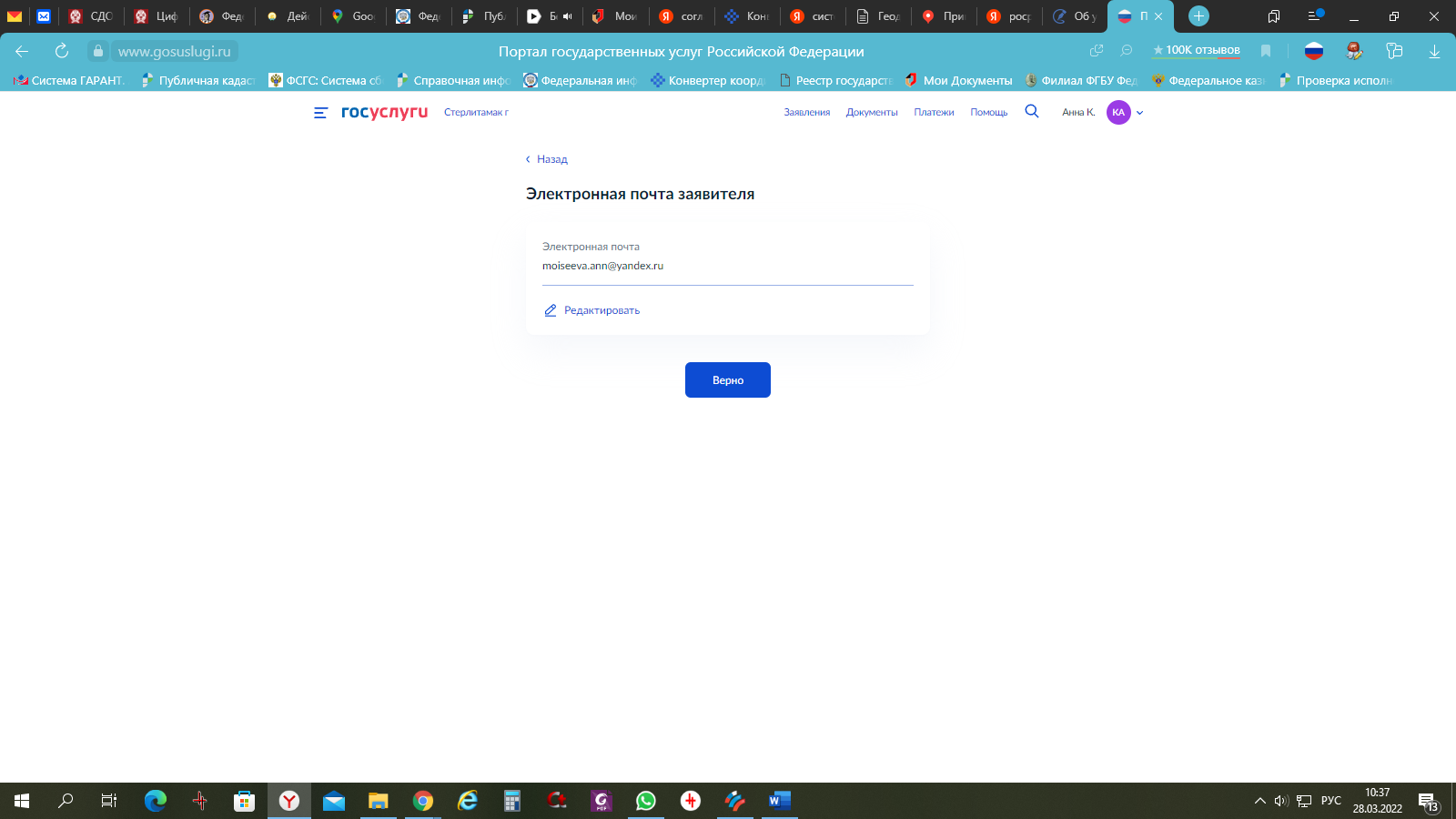 73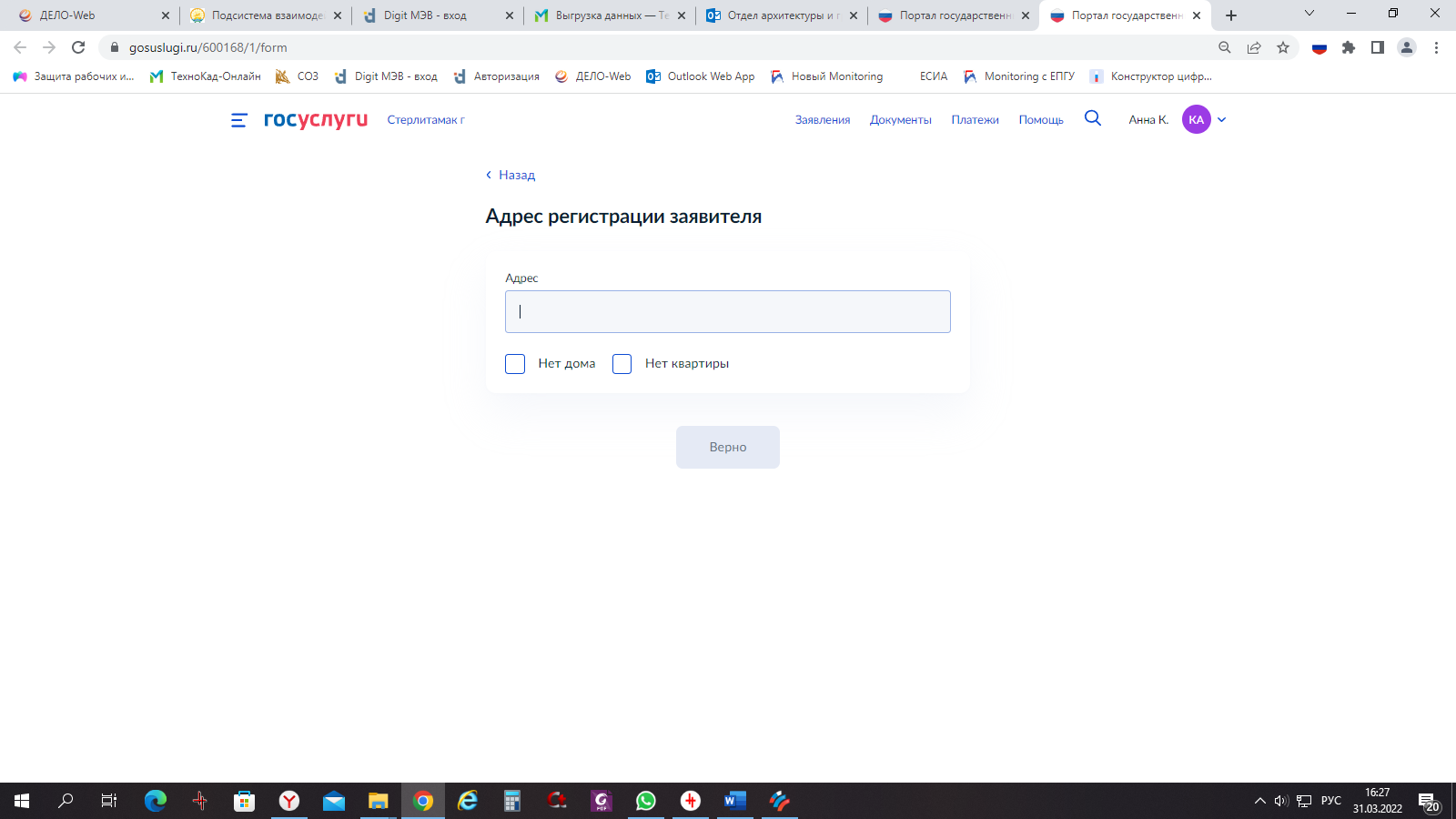 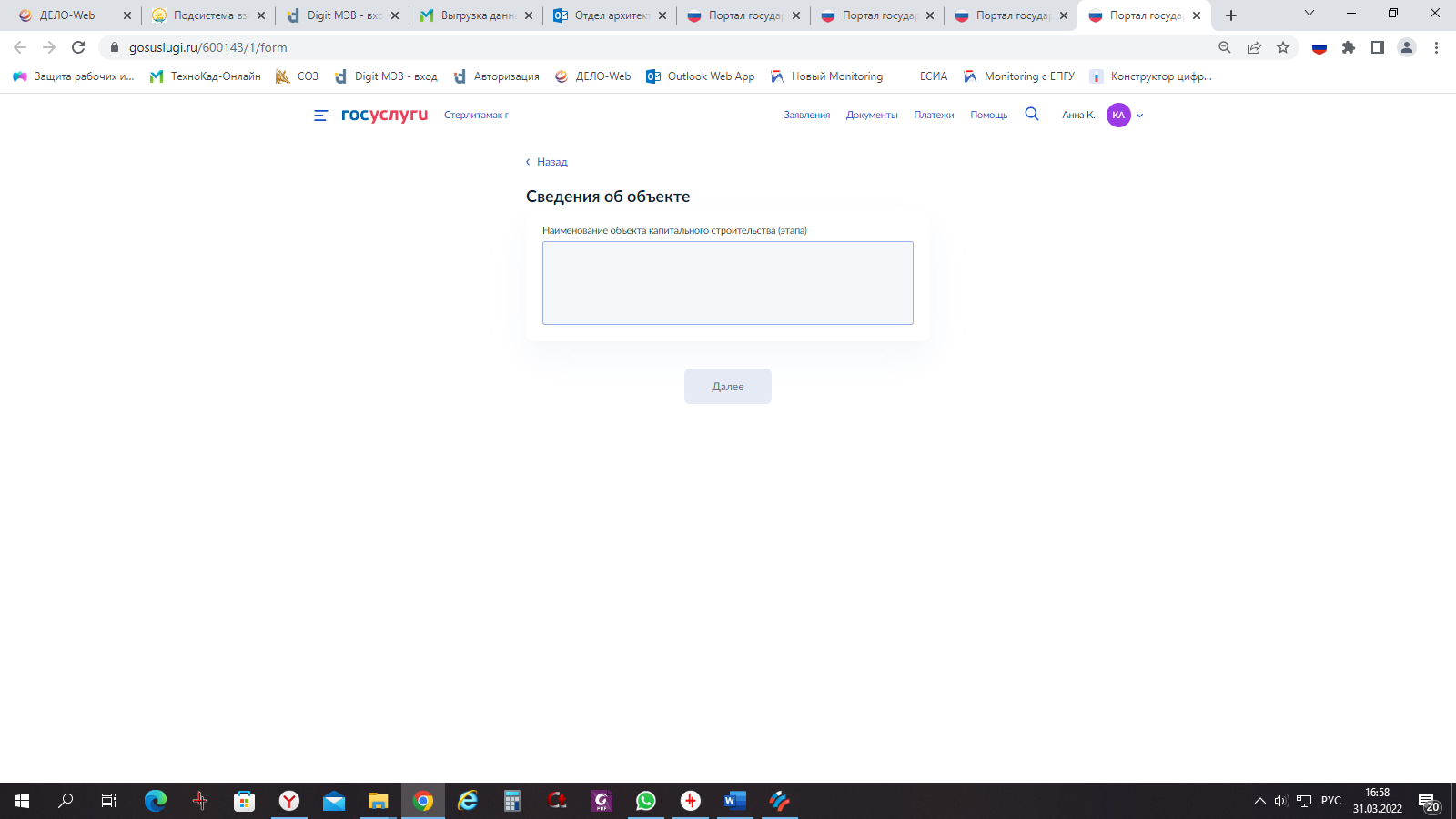 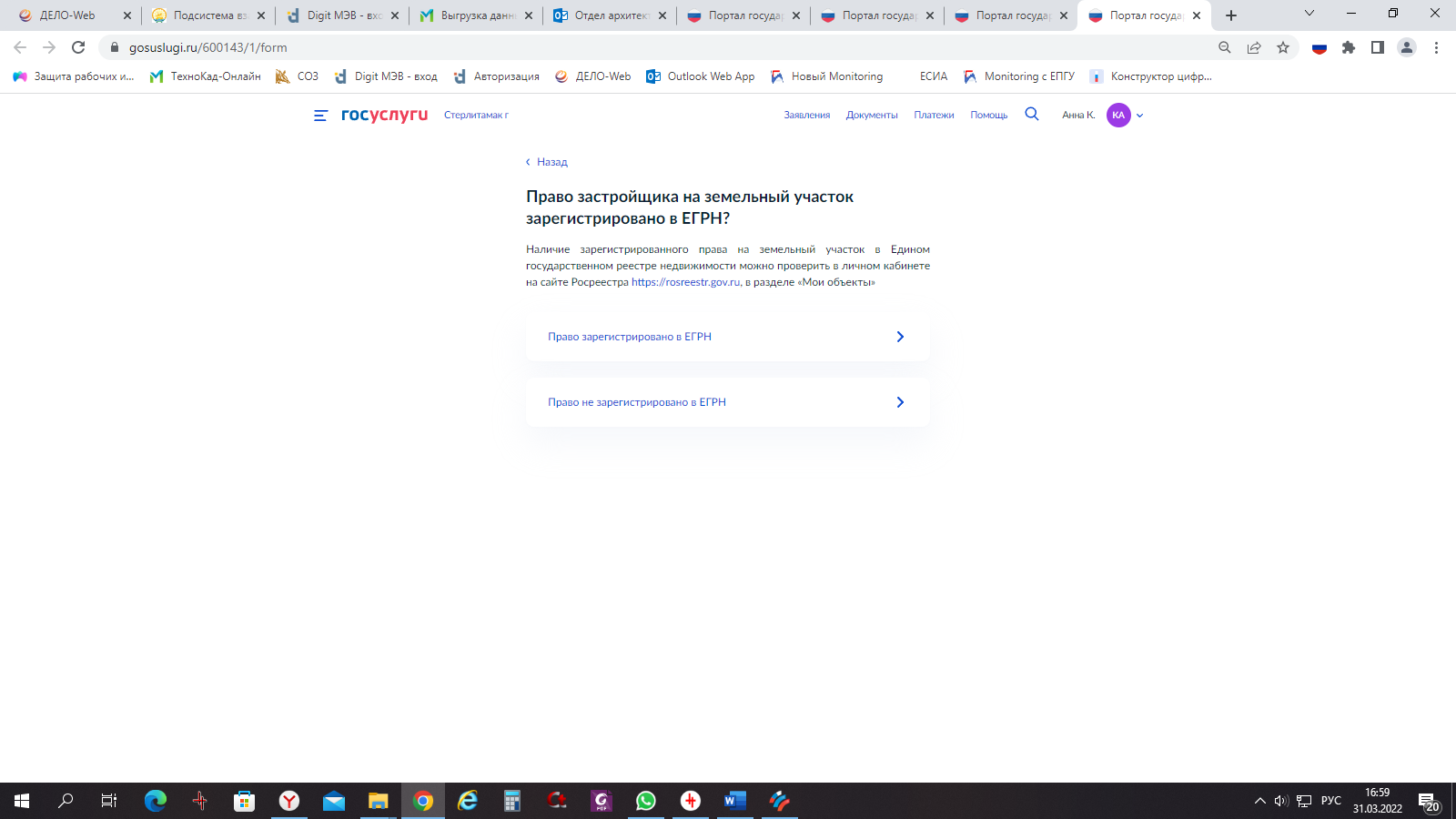 74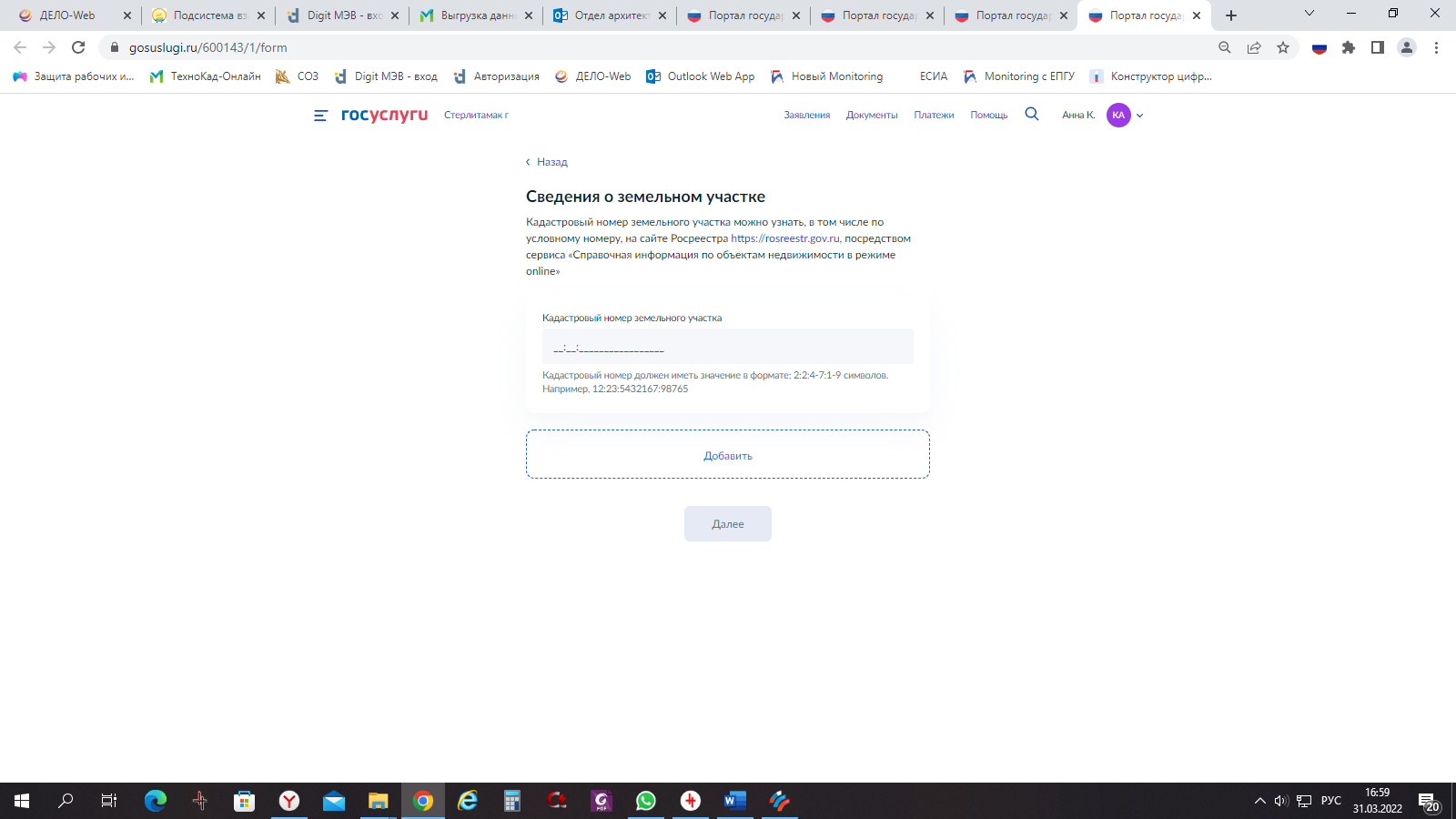 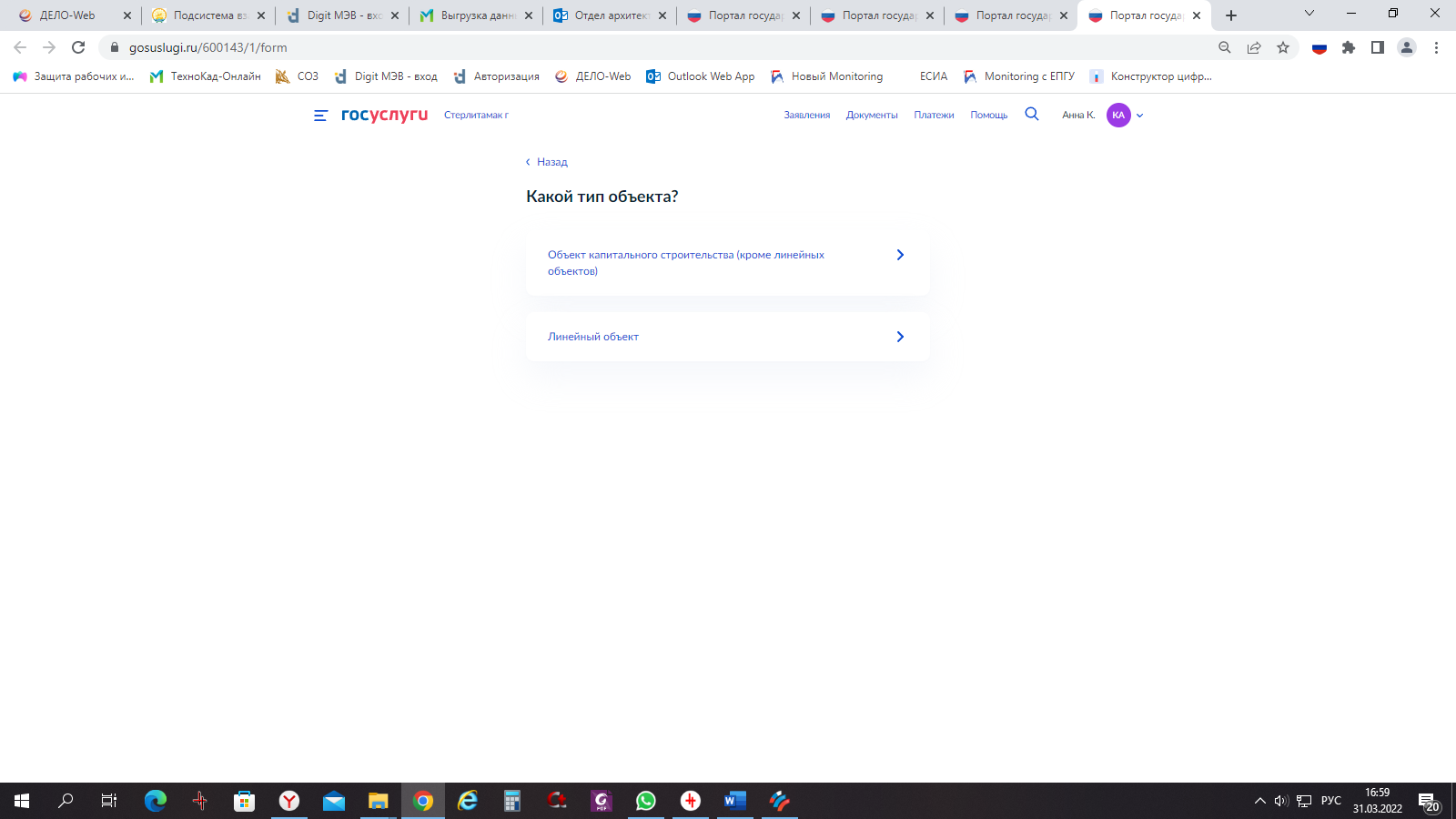 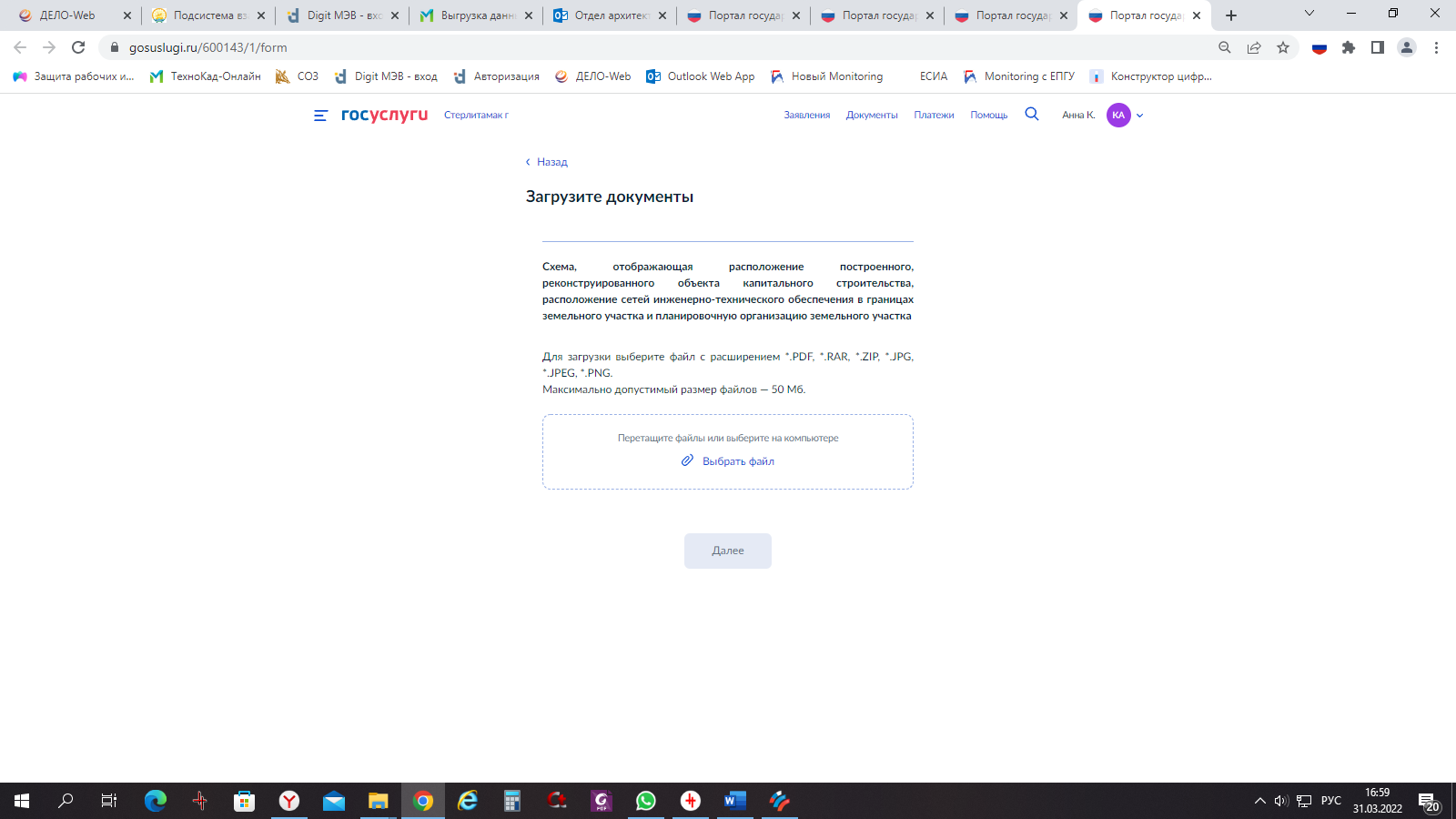 75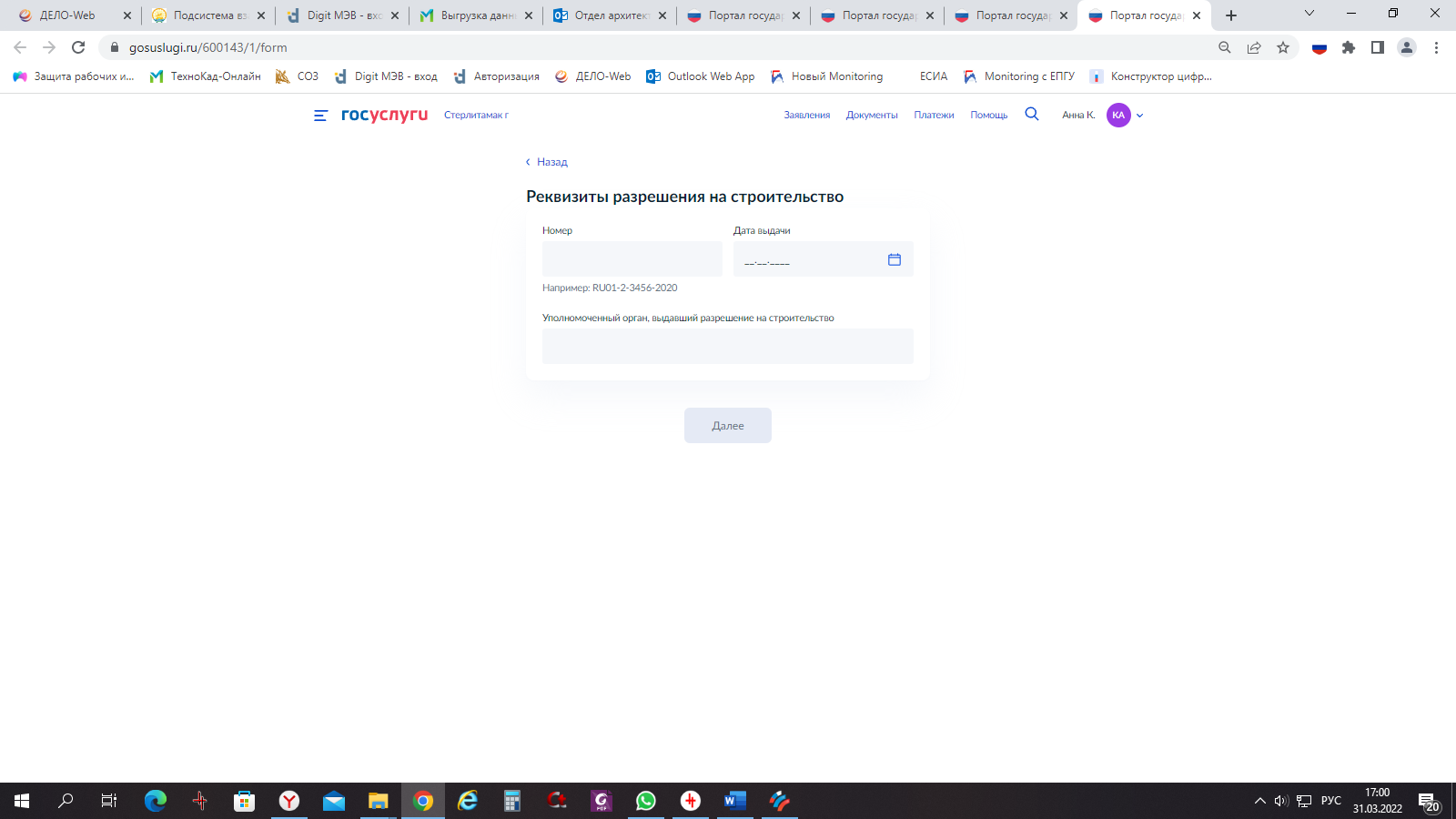 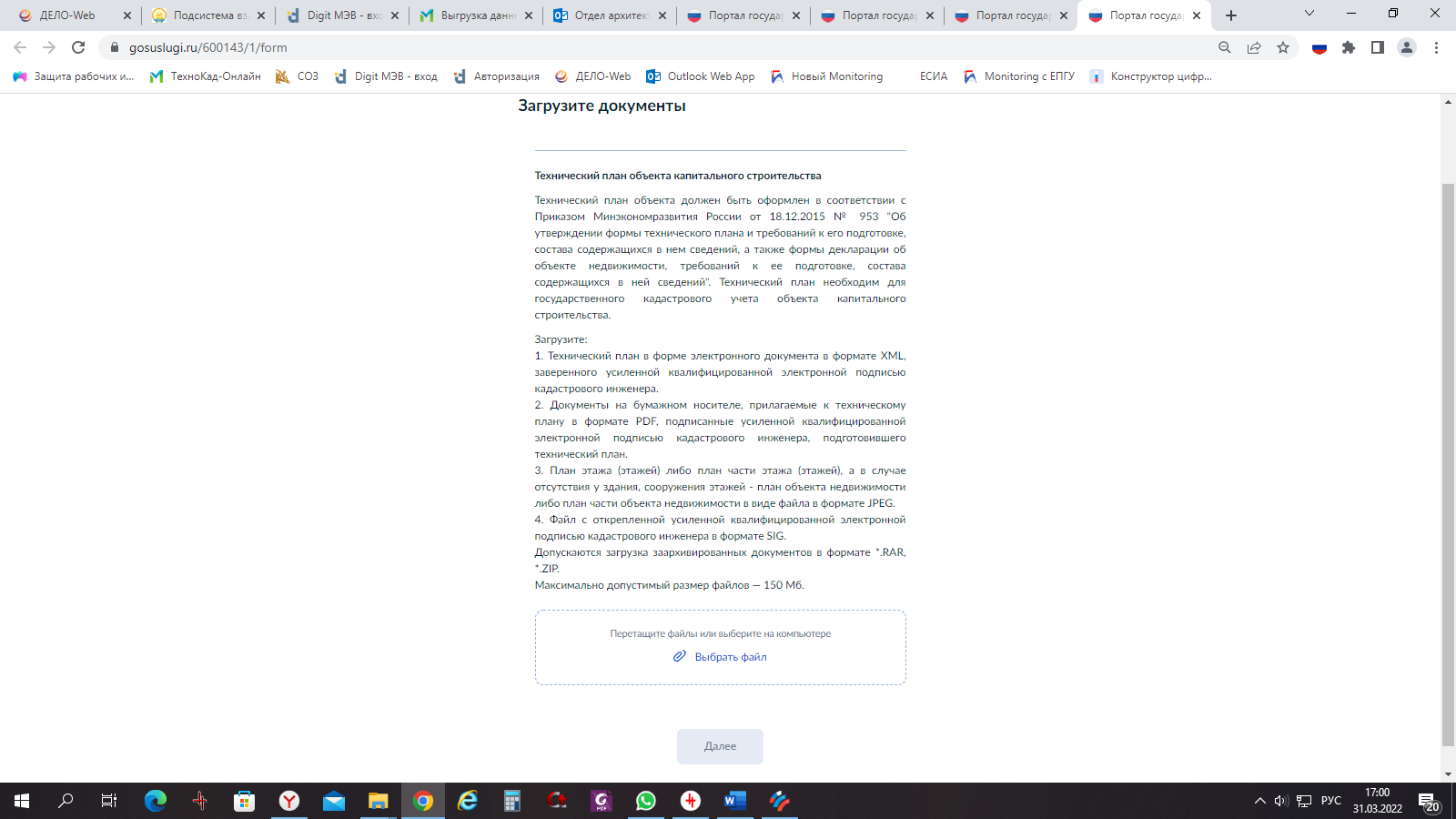 76Далее отвечаем на вопросы: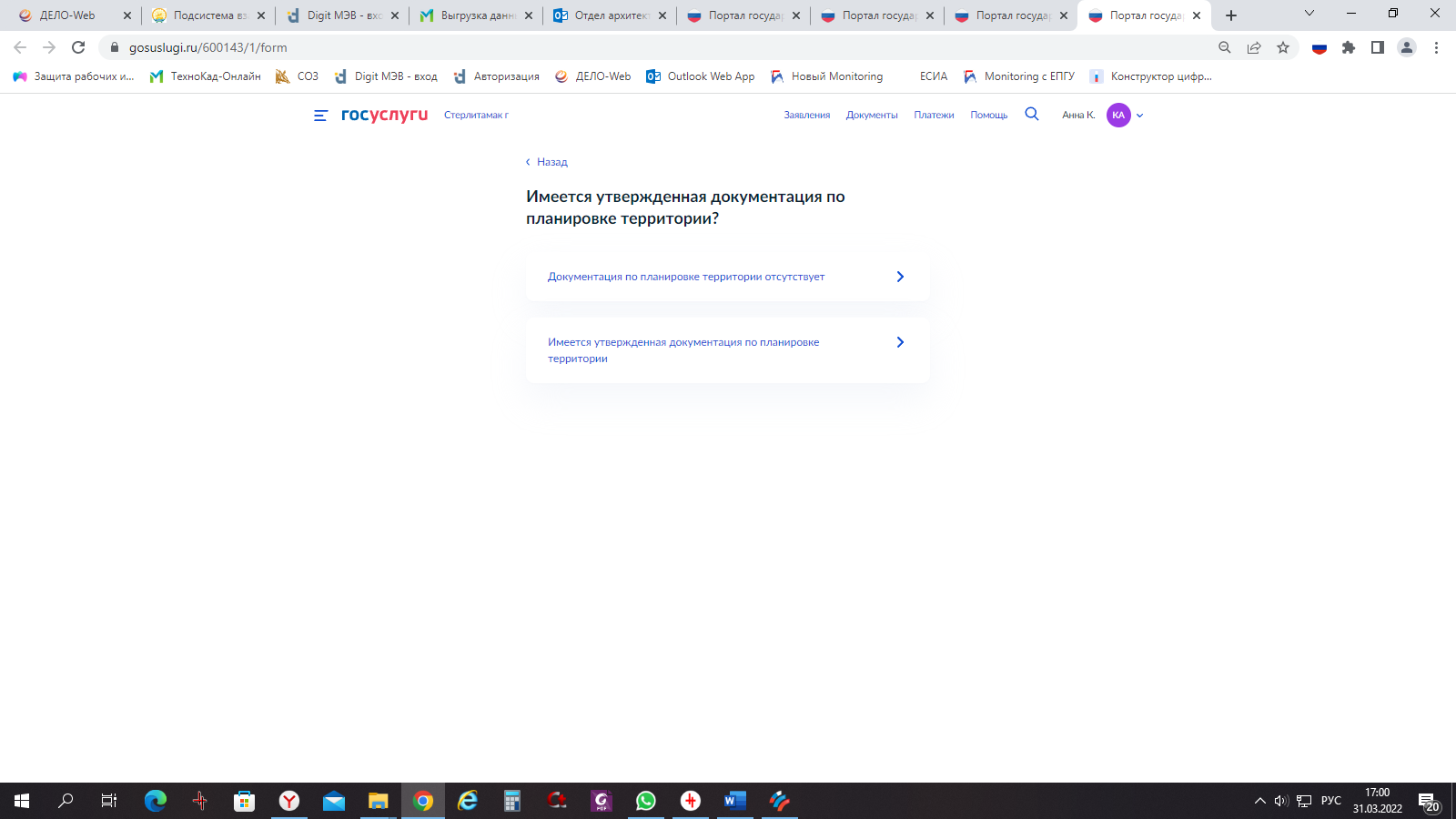 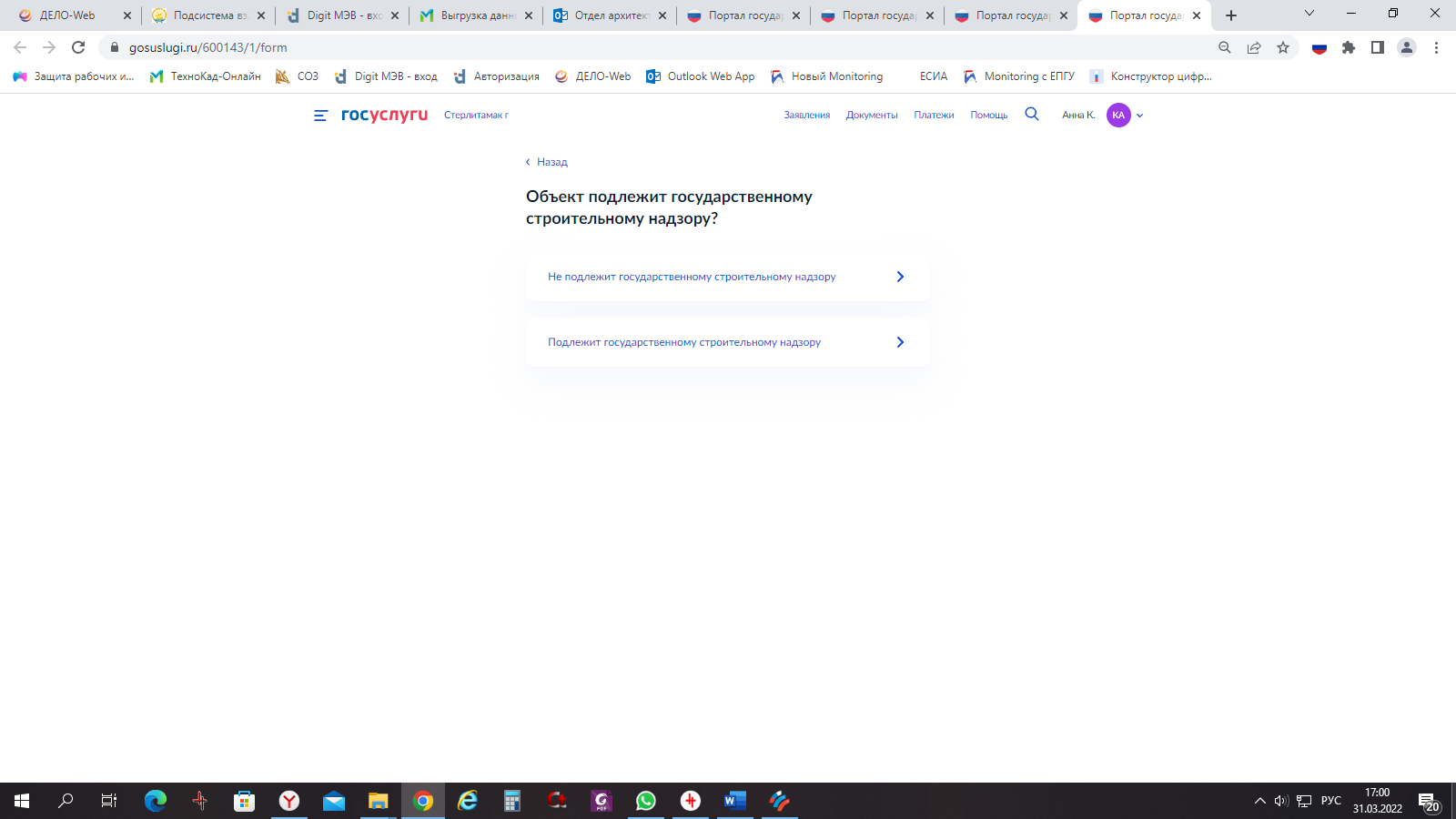 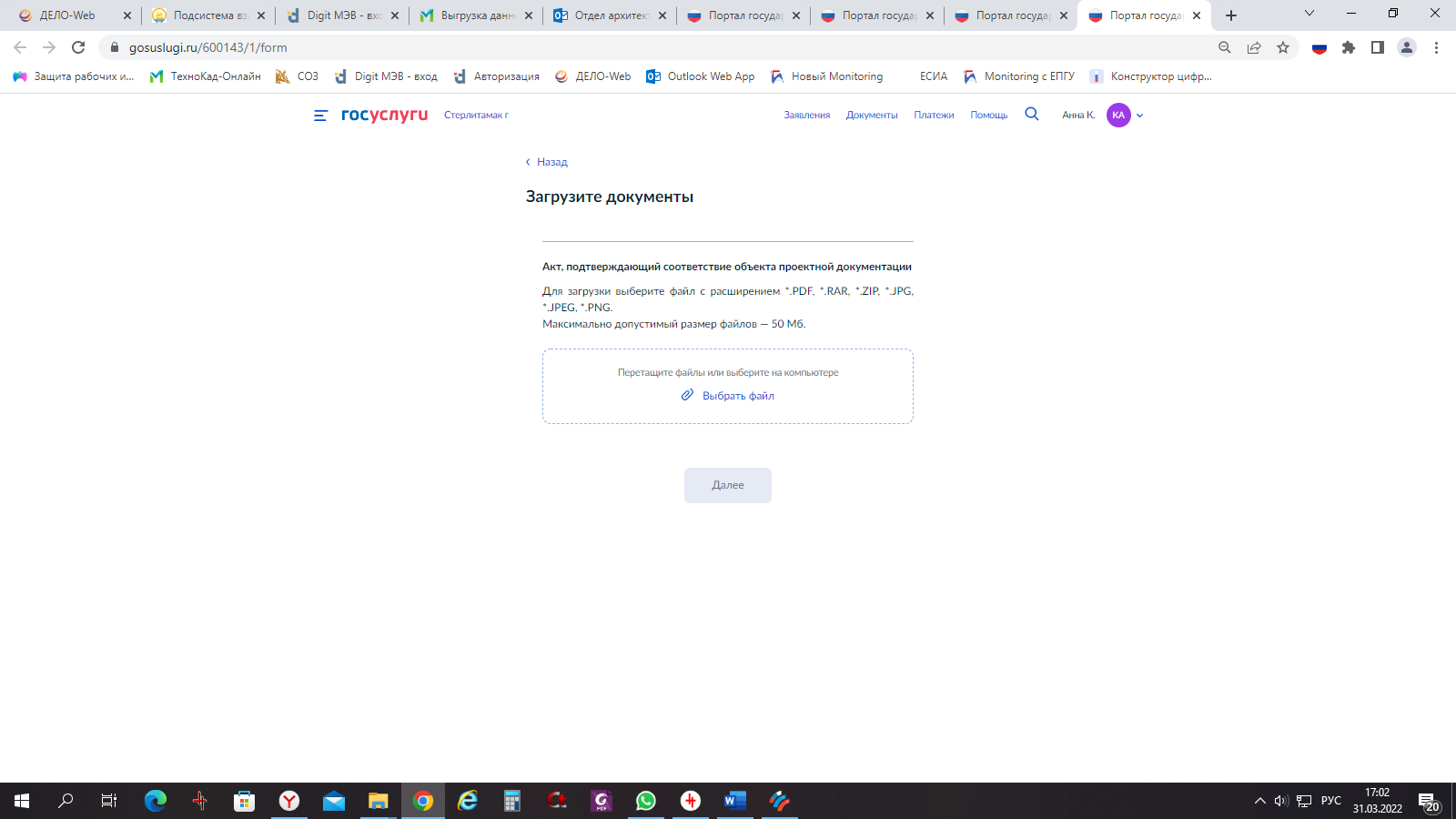 77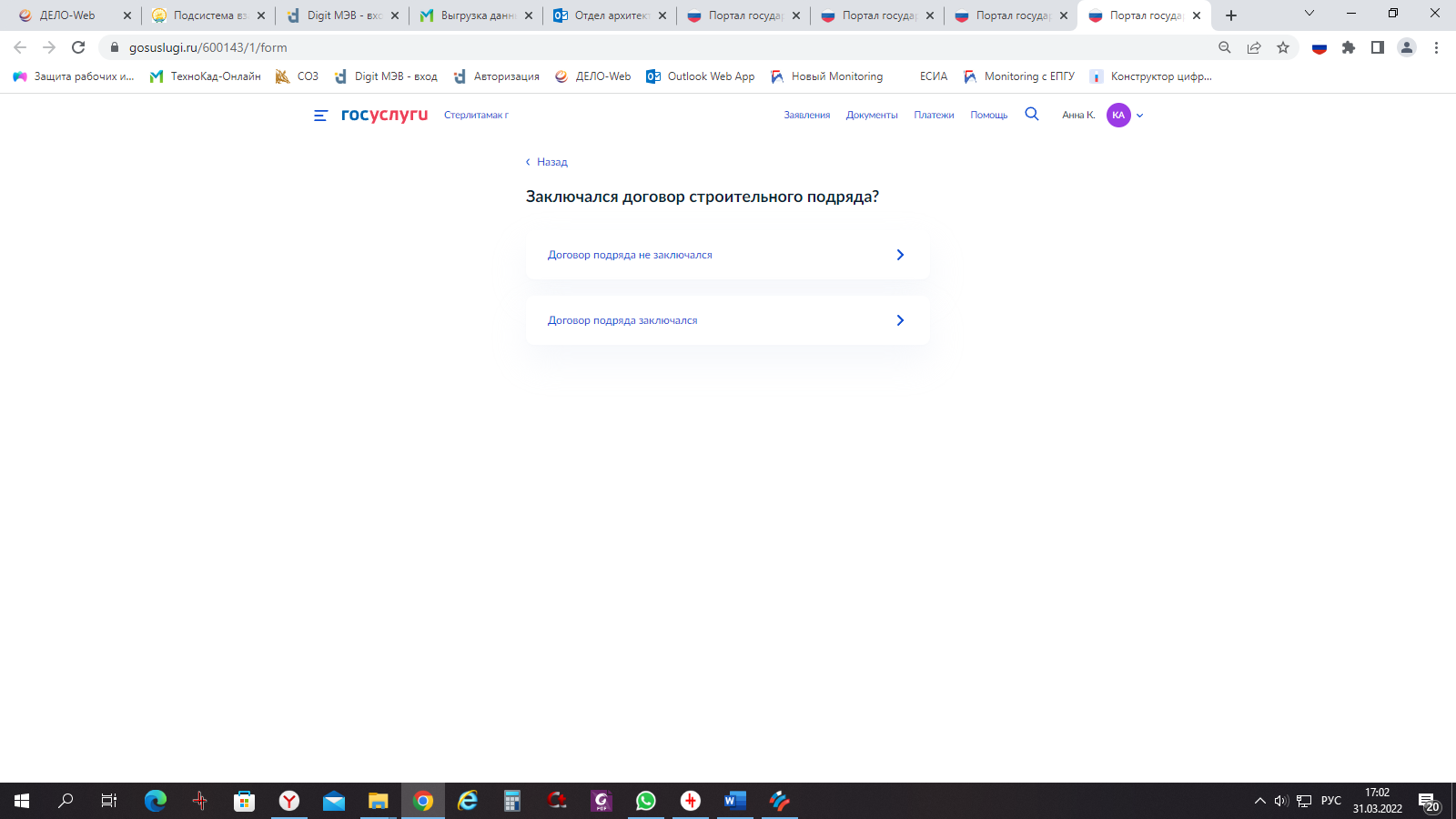 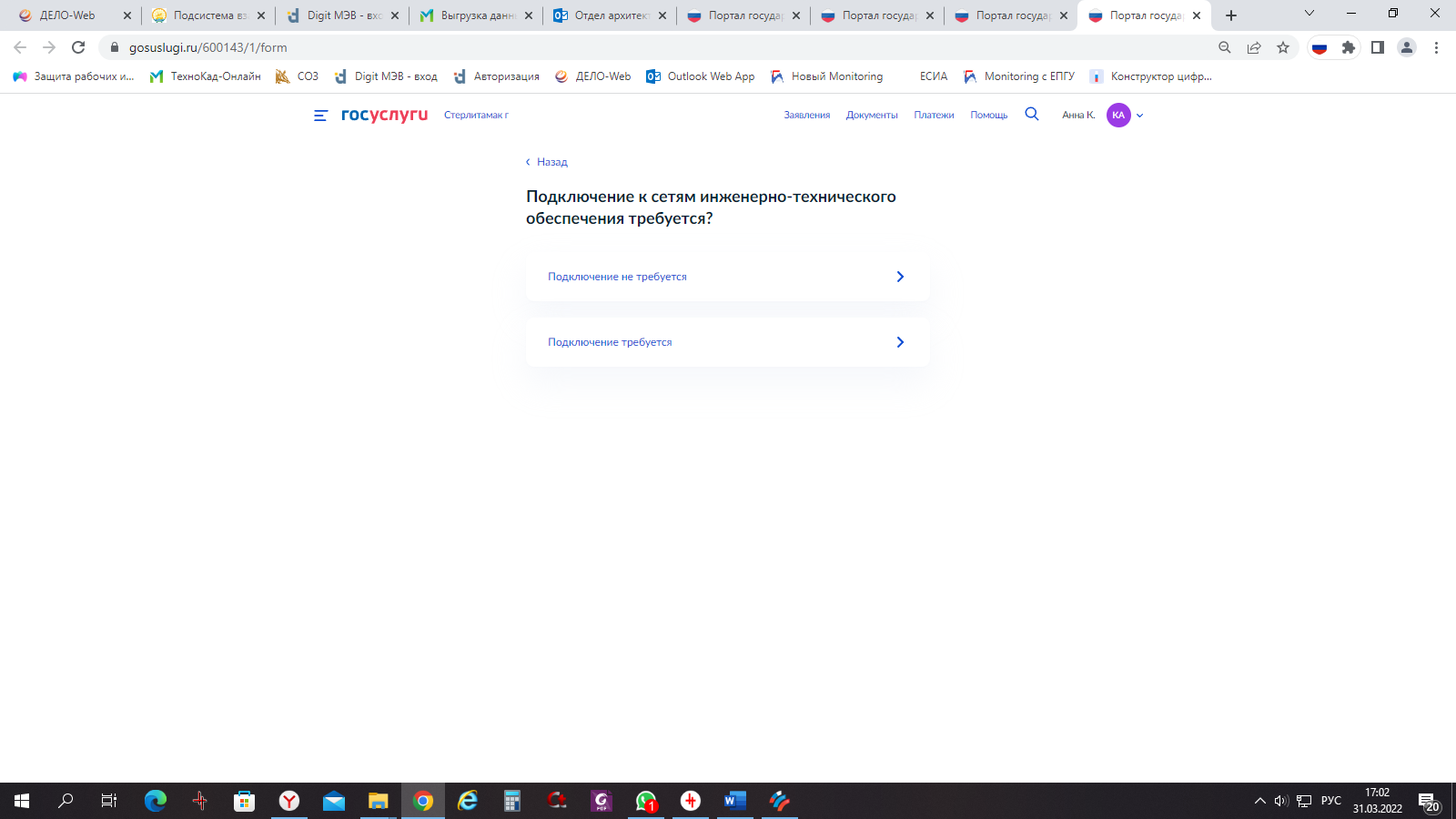 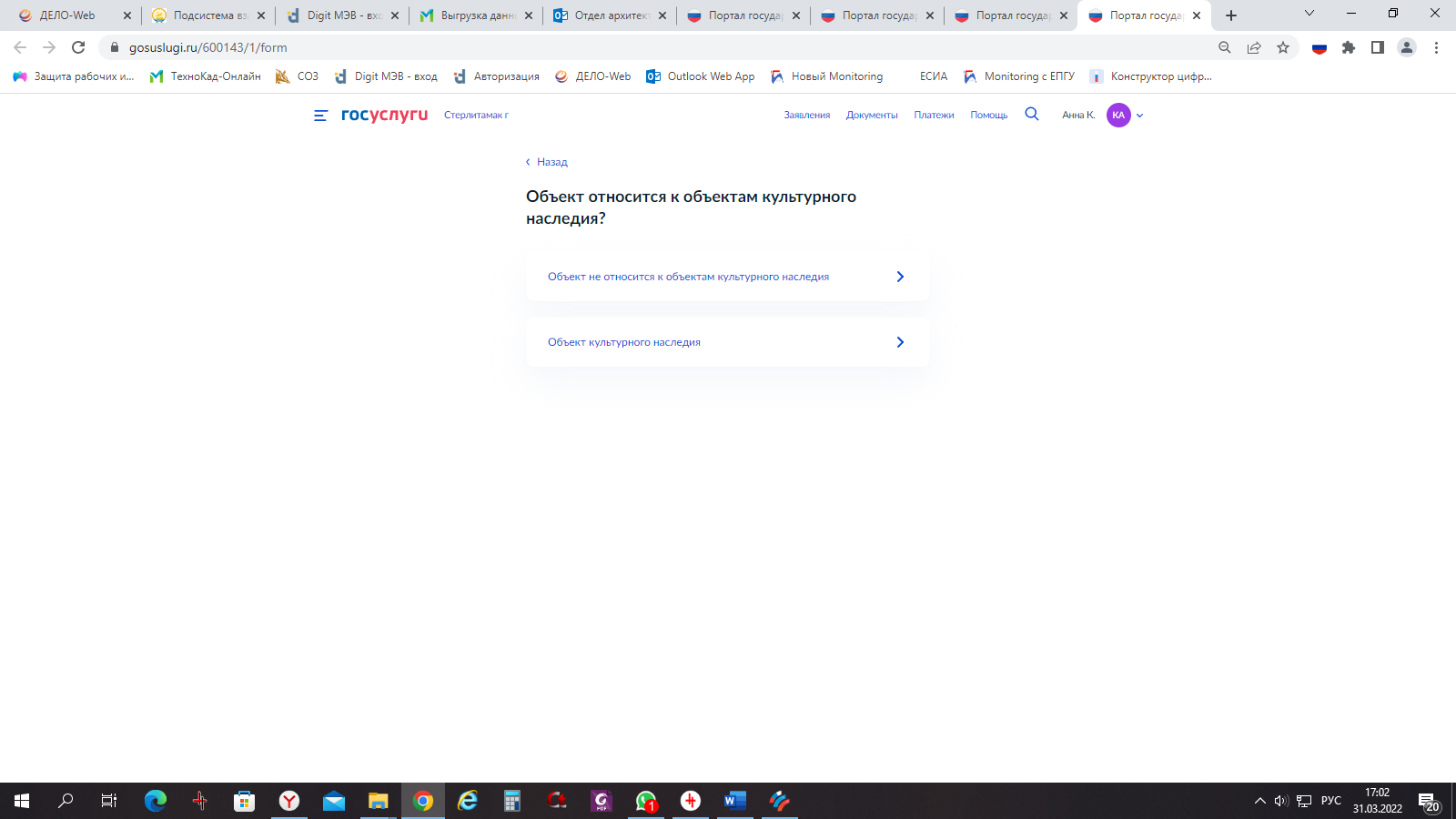 78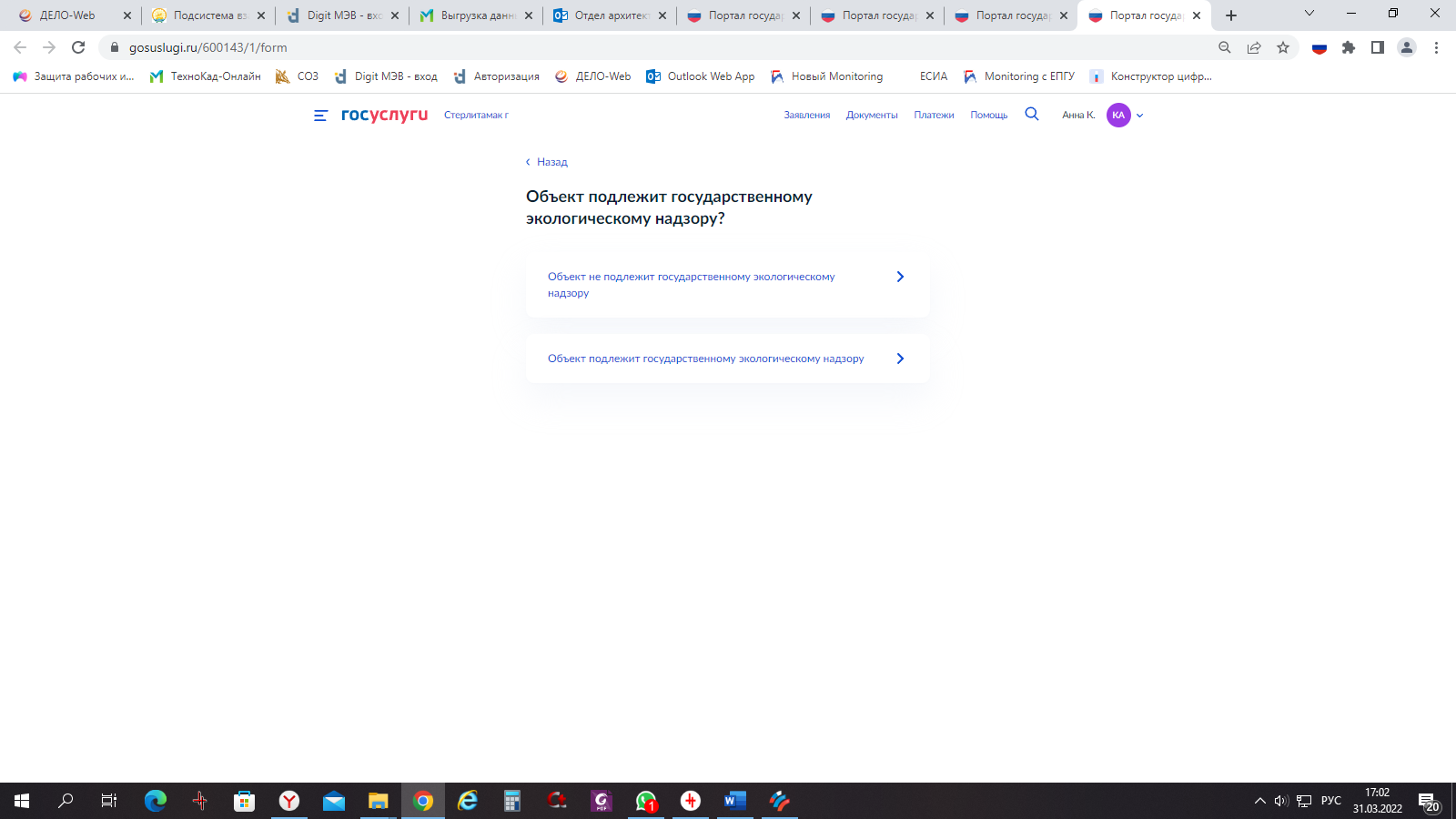 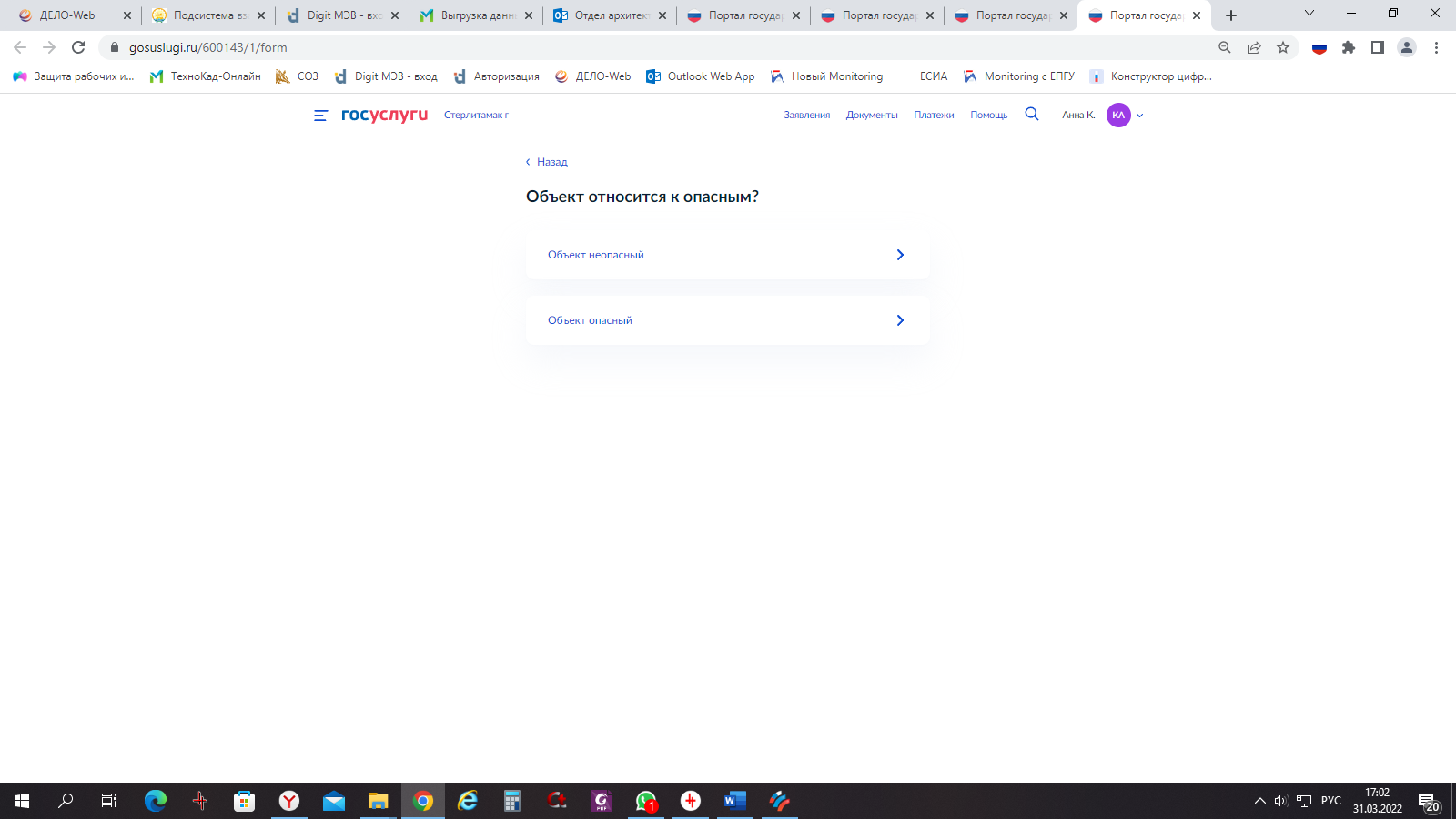 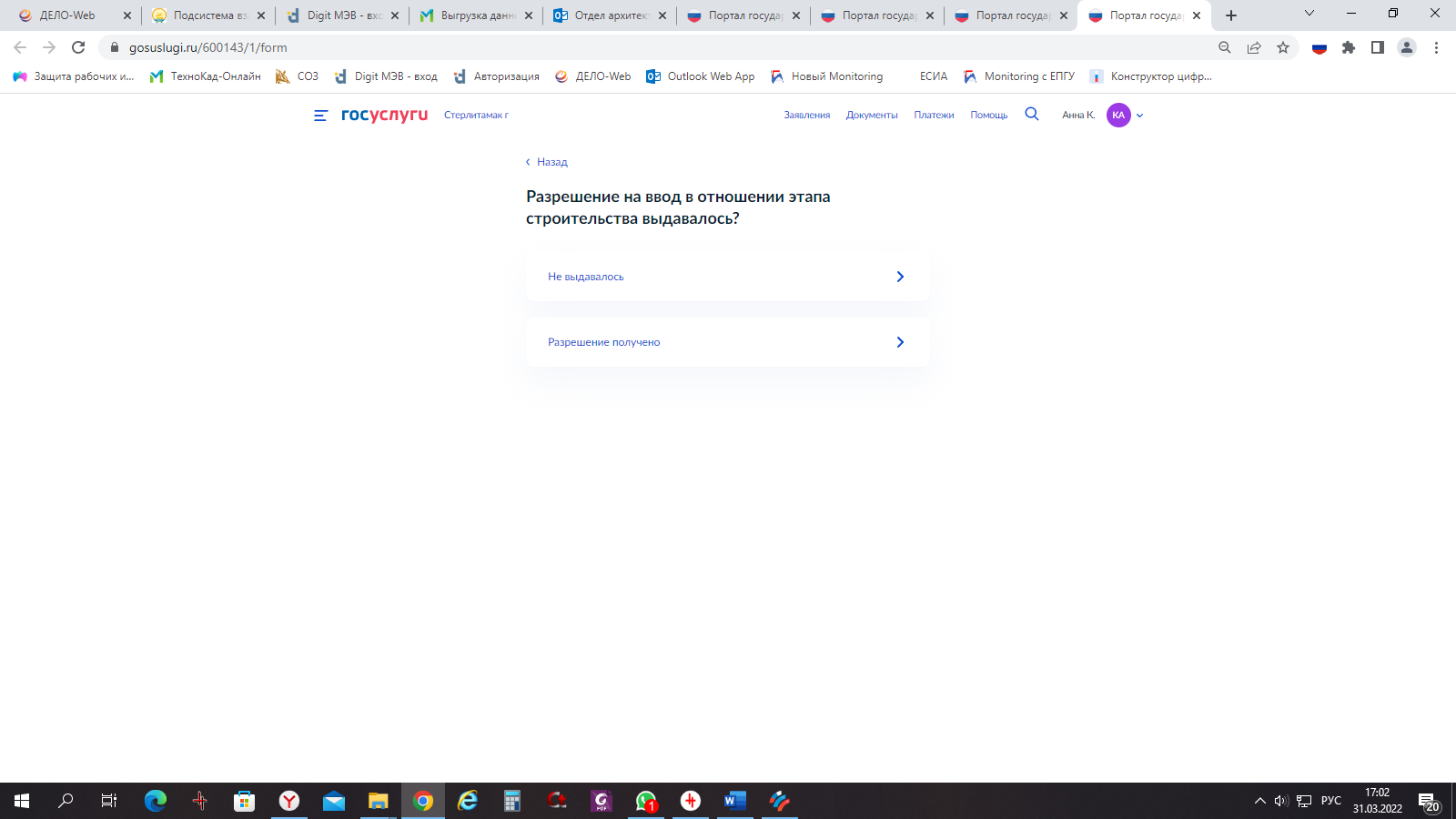 79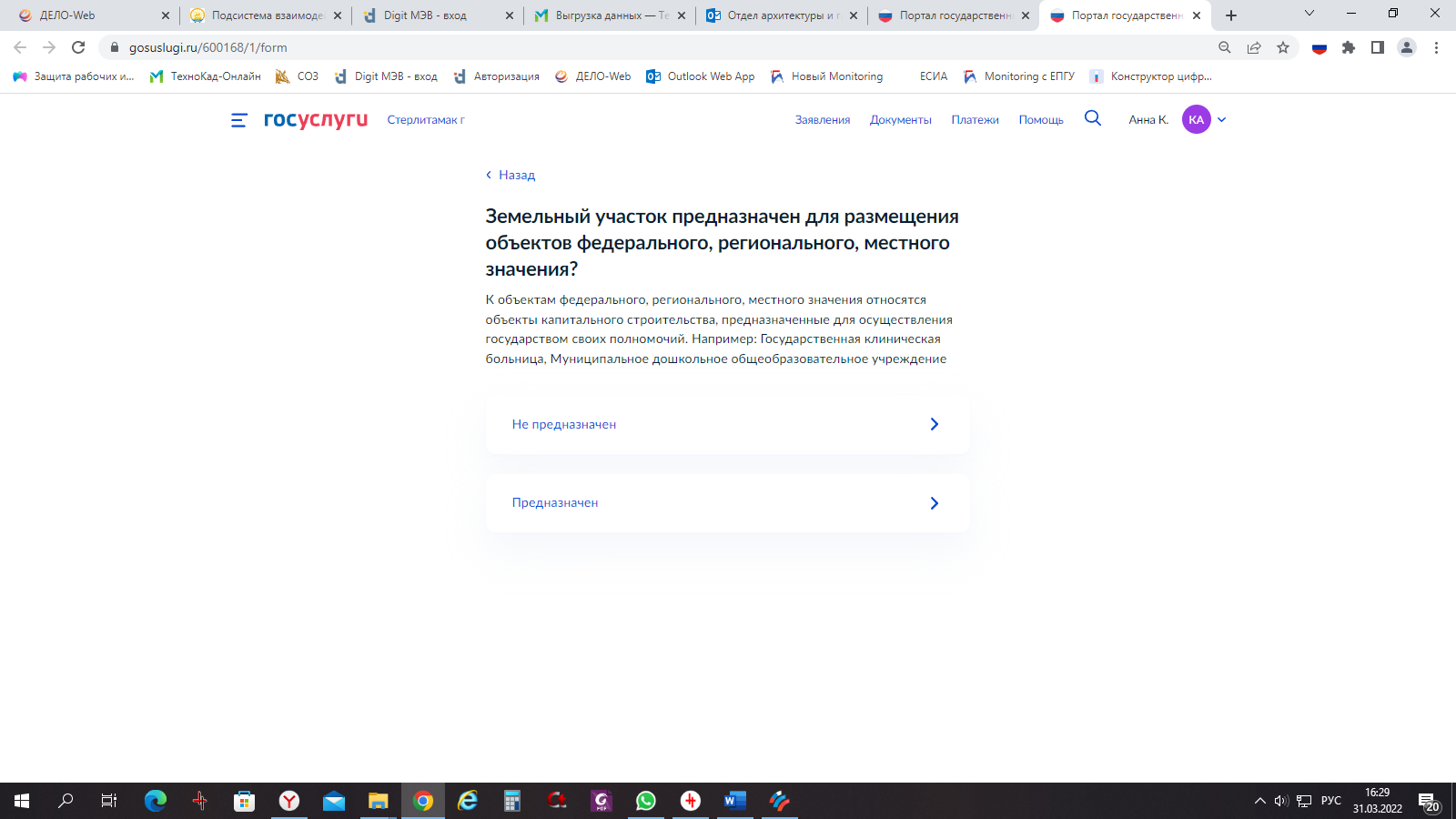 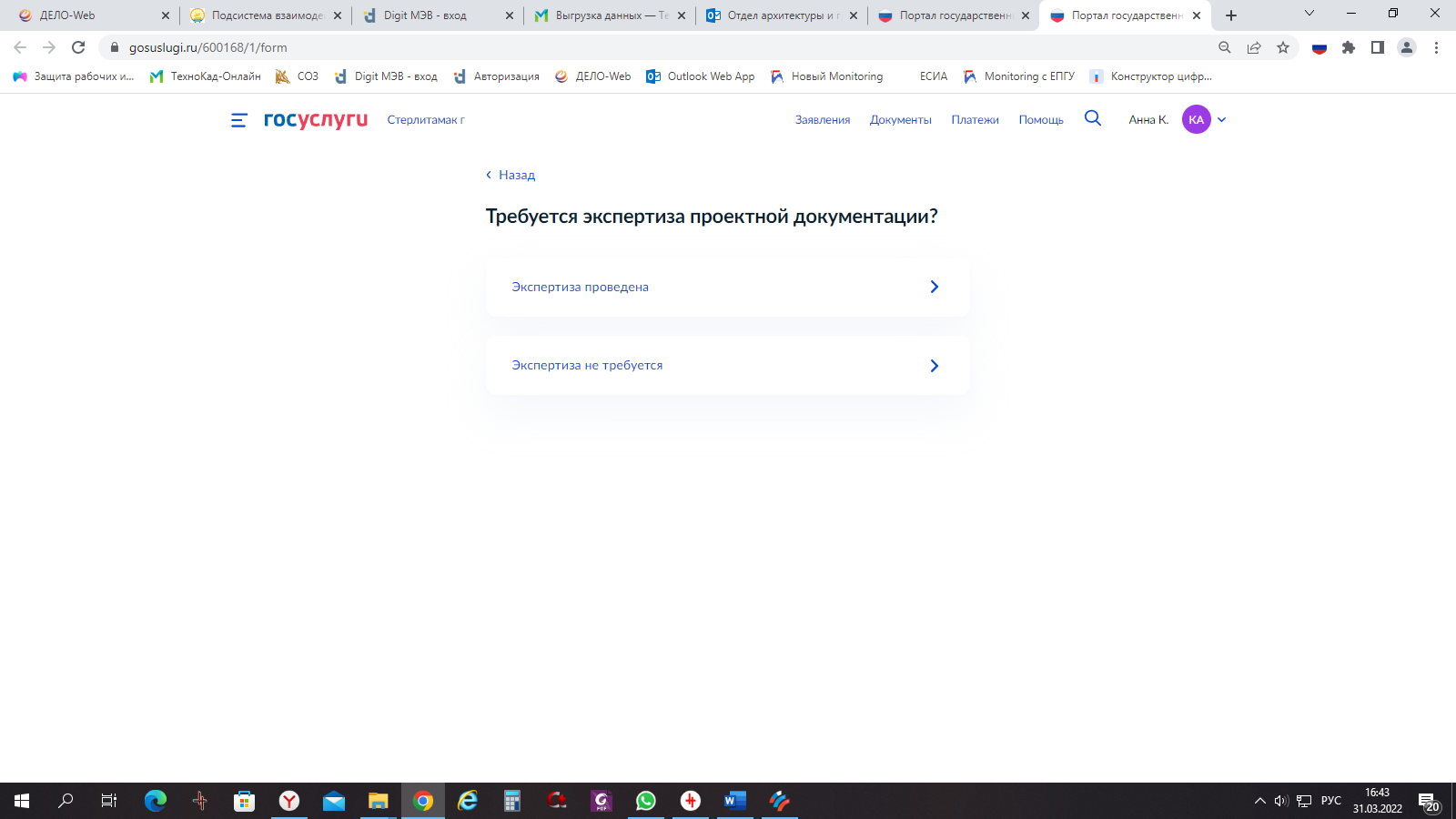 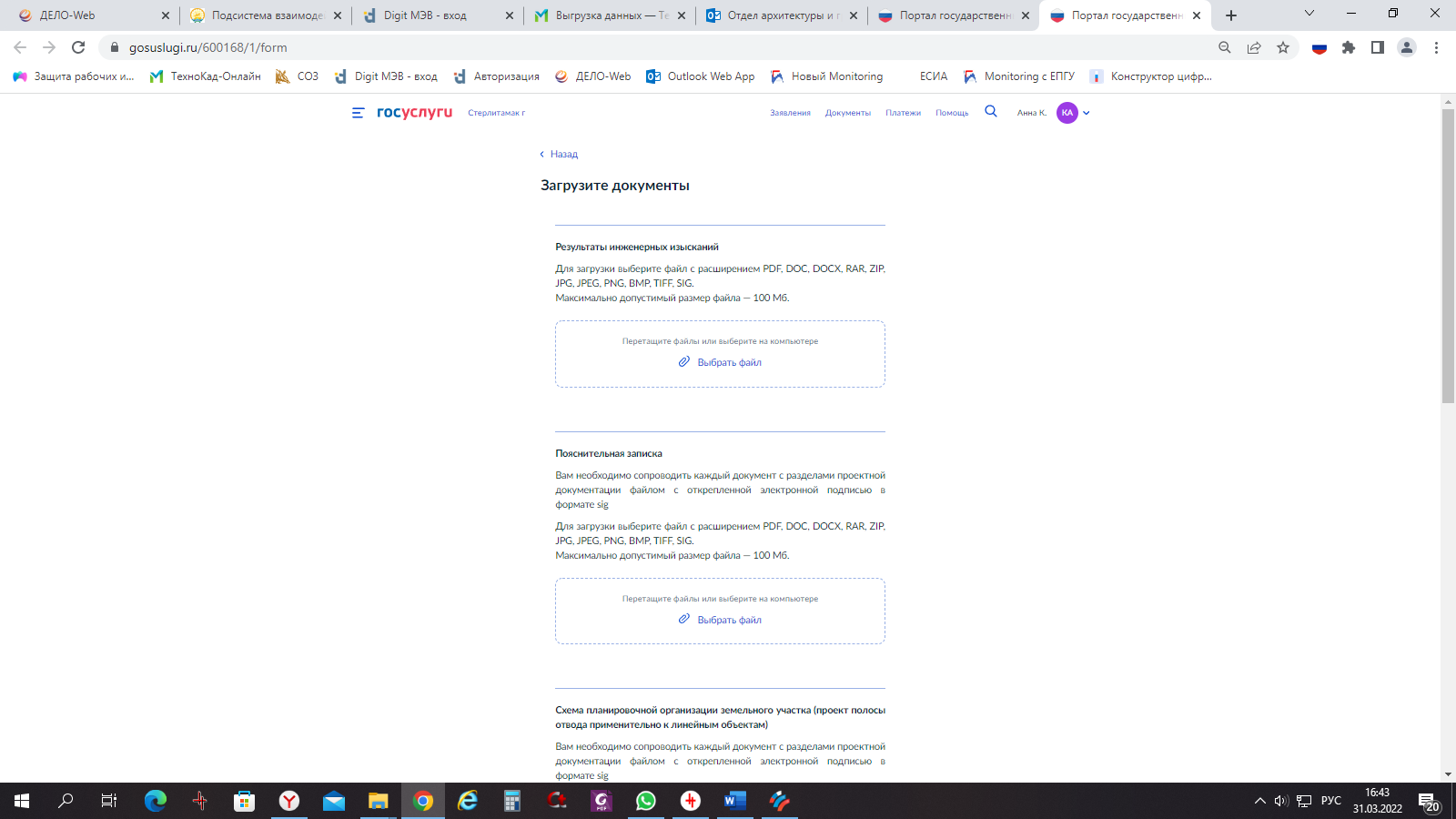 80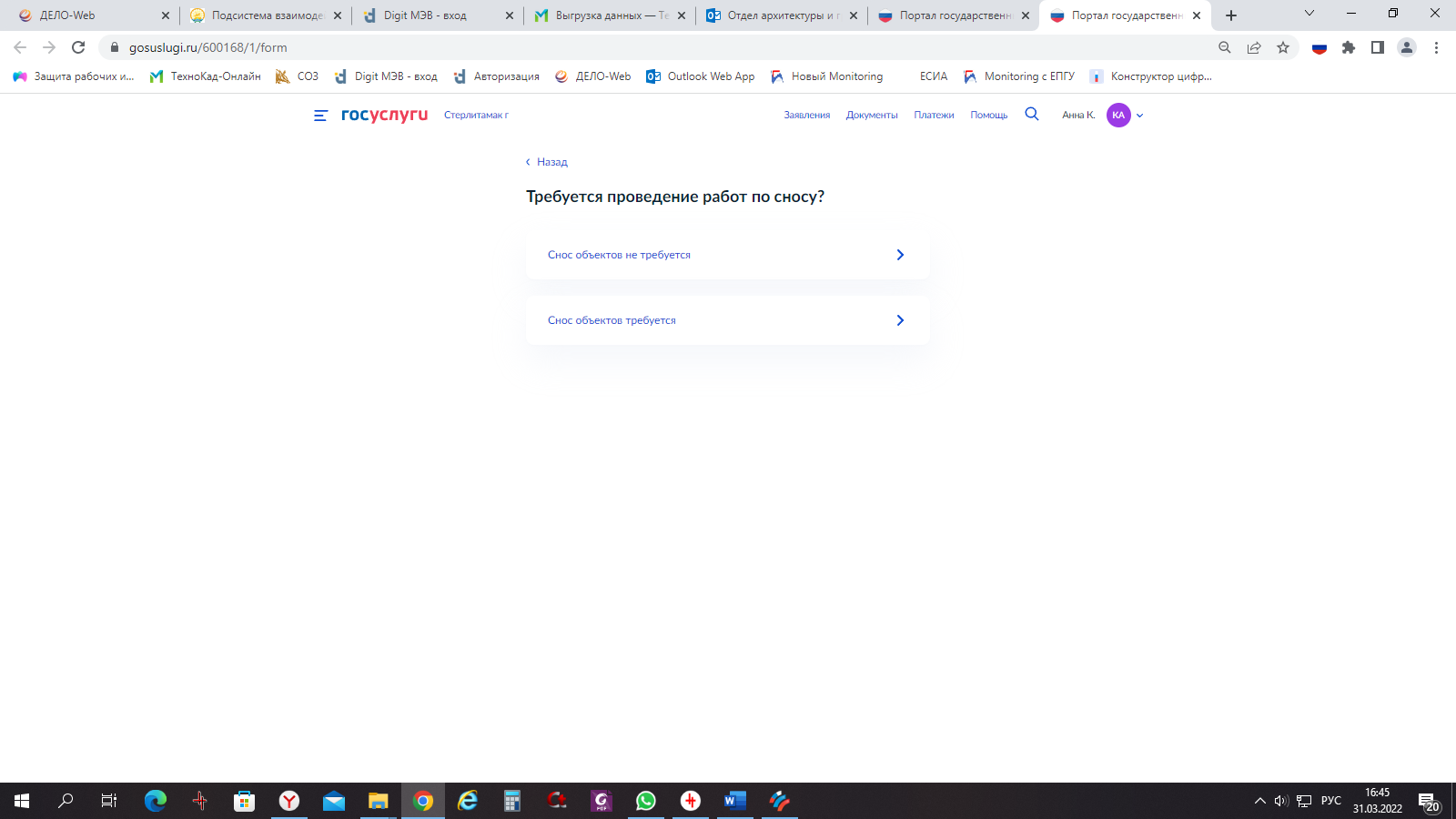 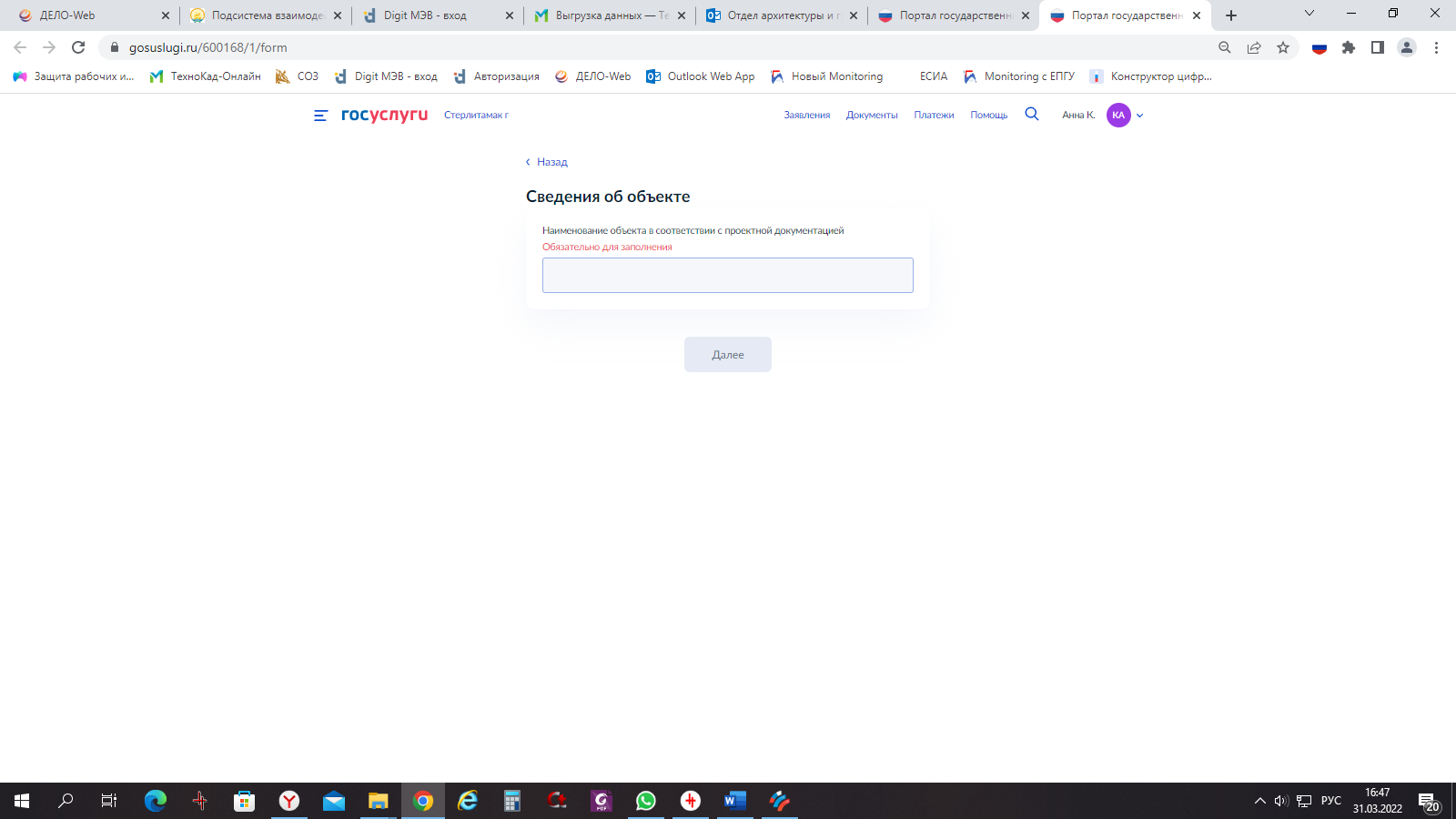 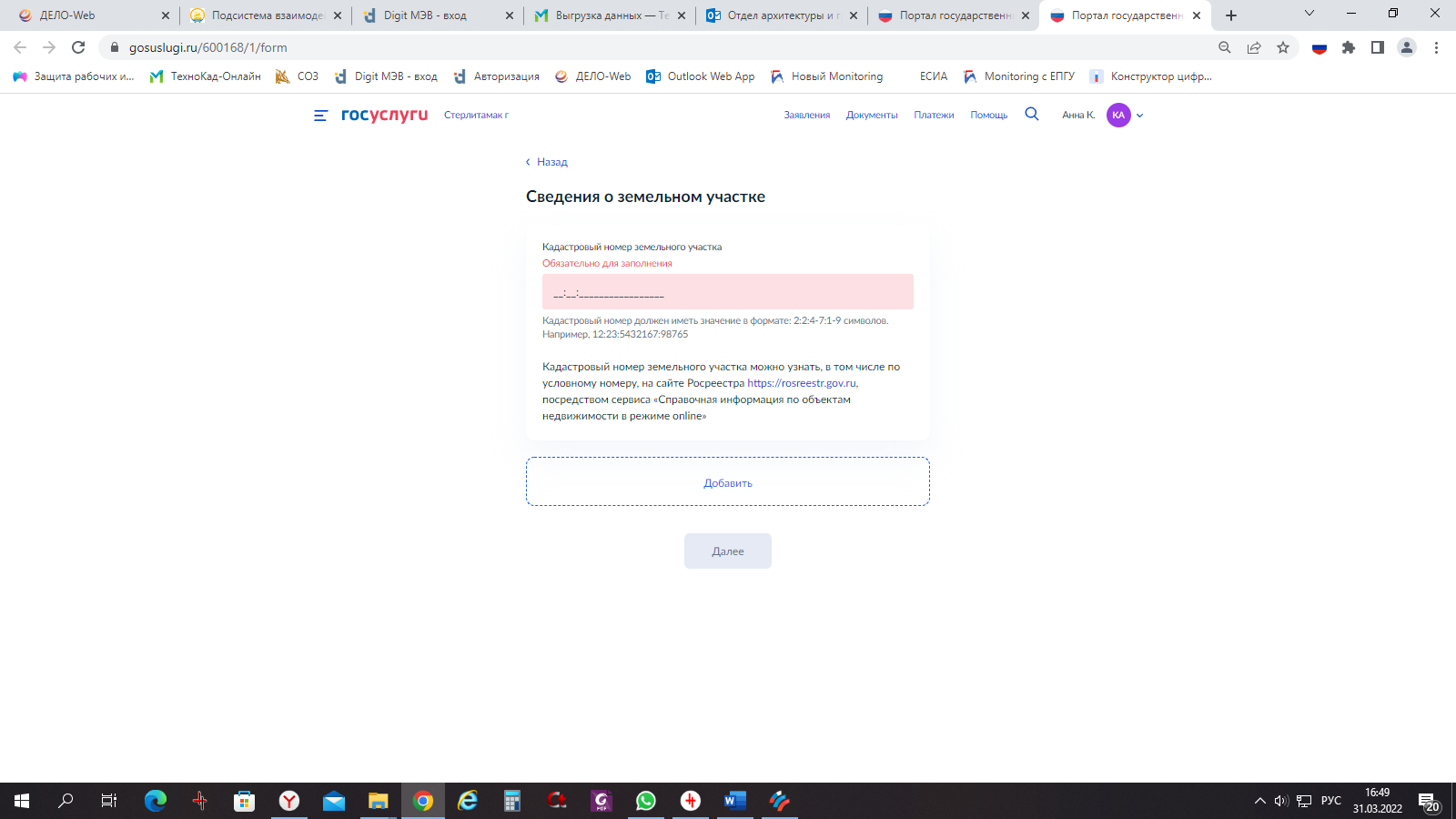 81Продолжаем отвечать на вопросы: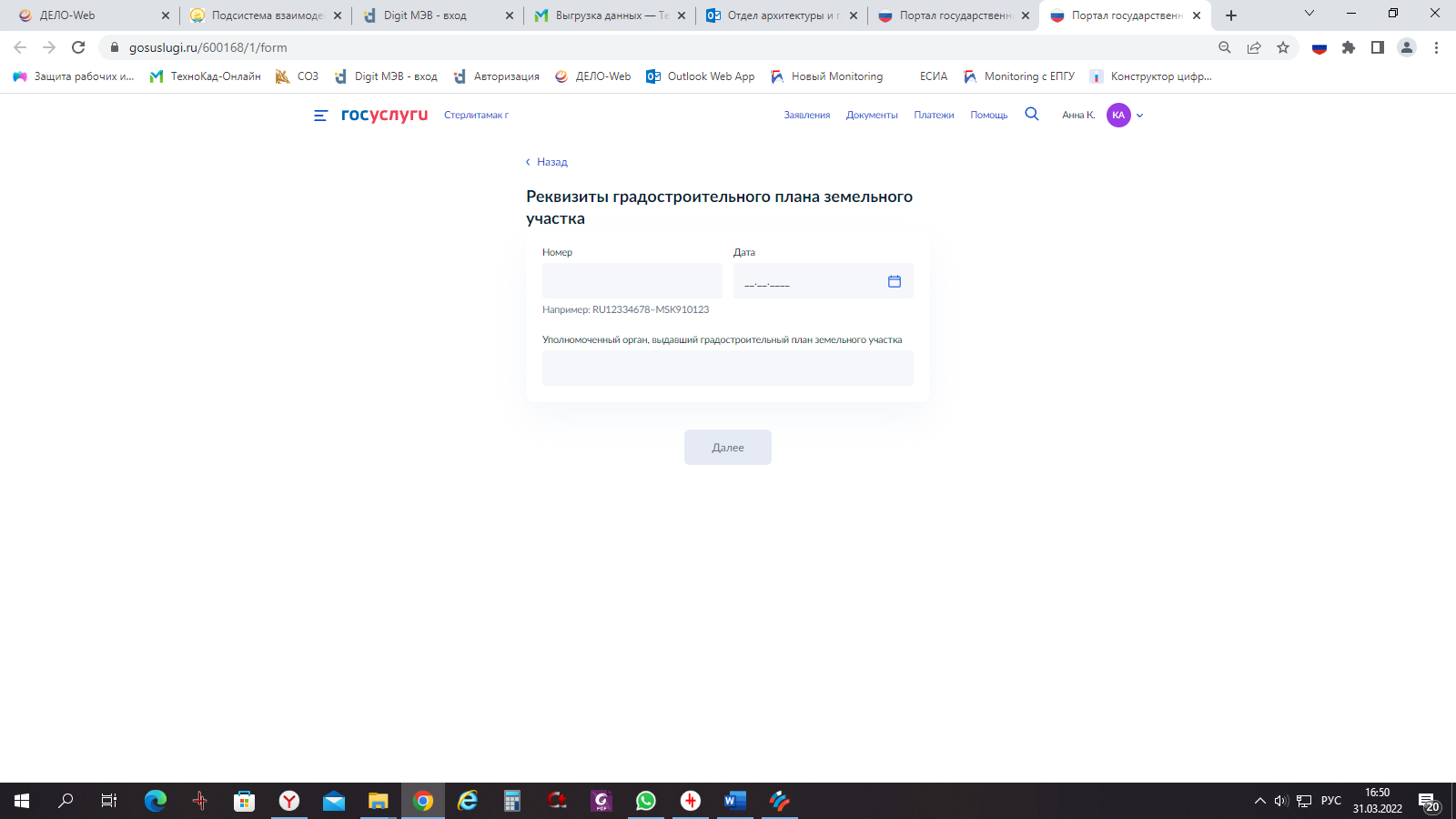 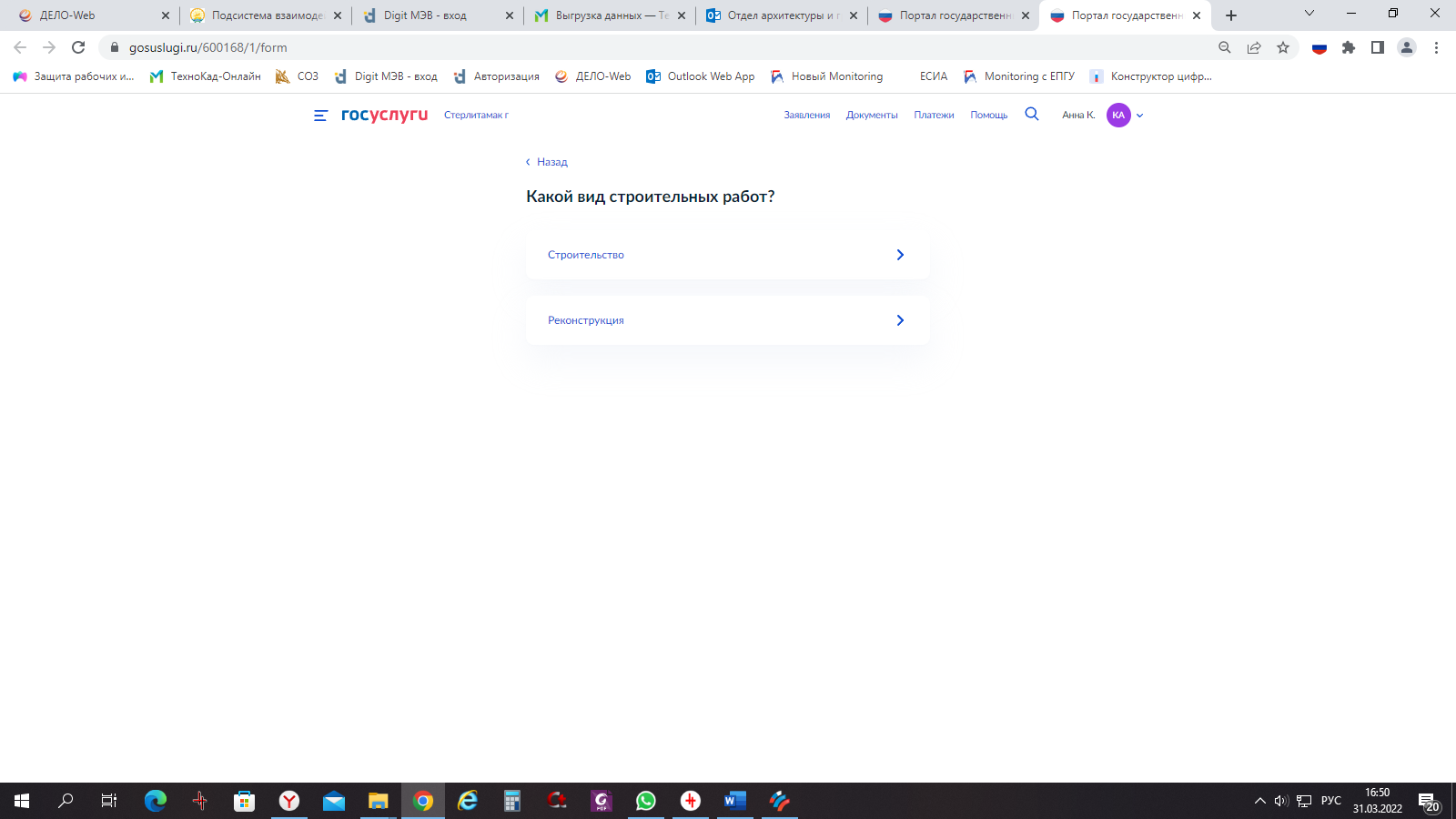 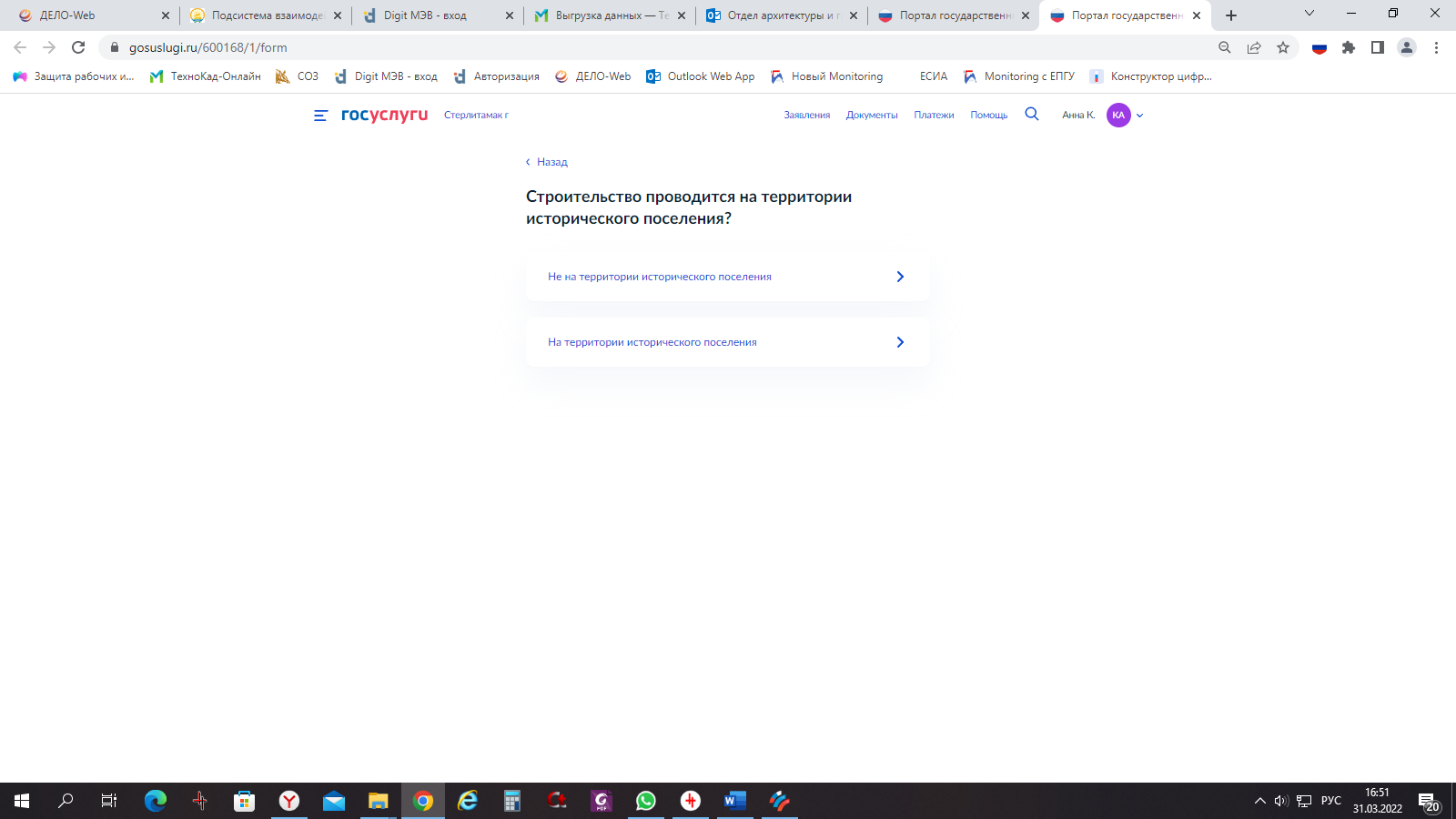 82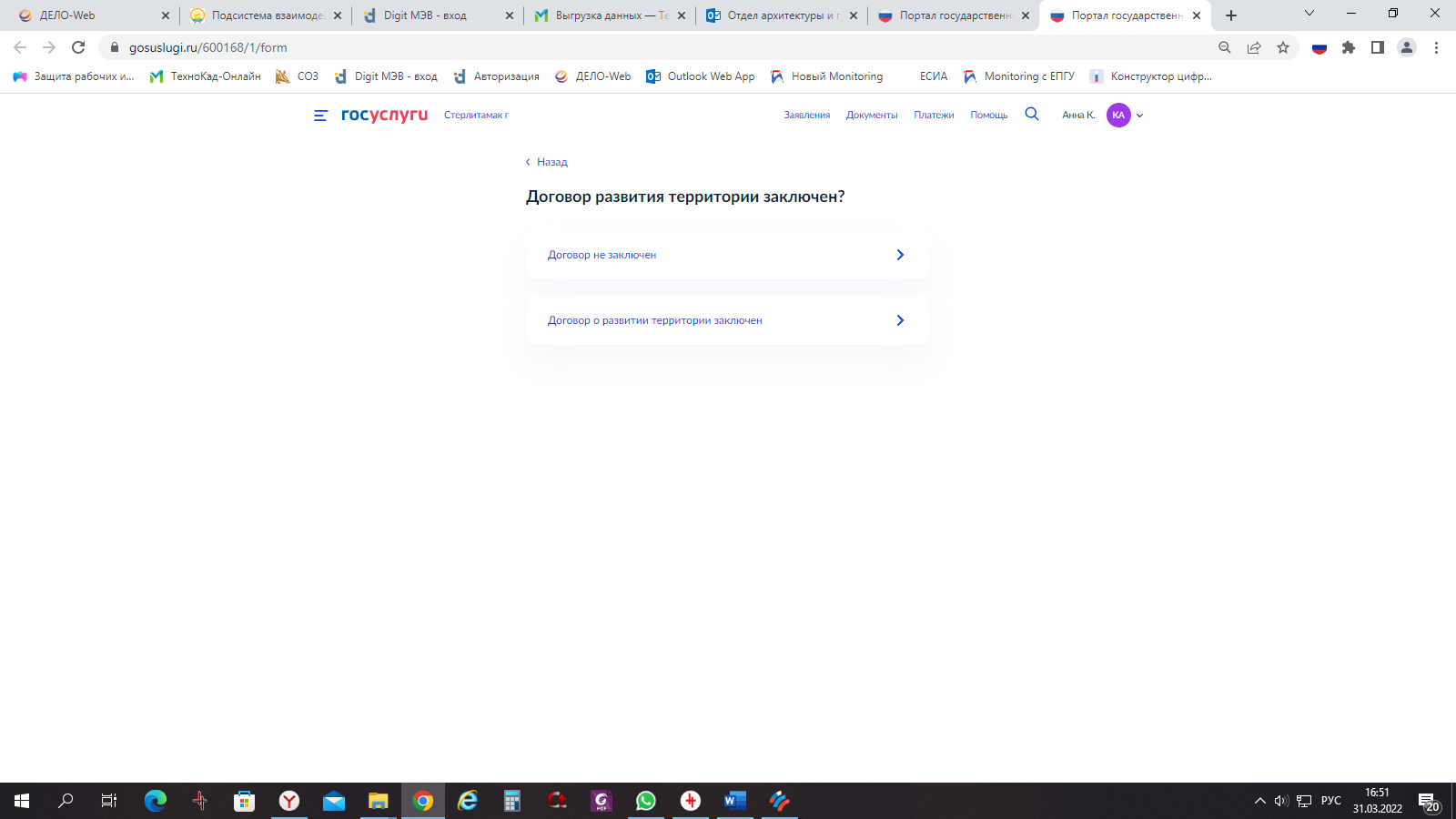 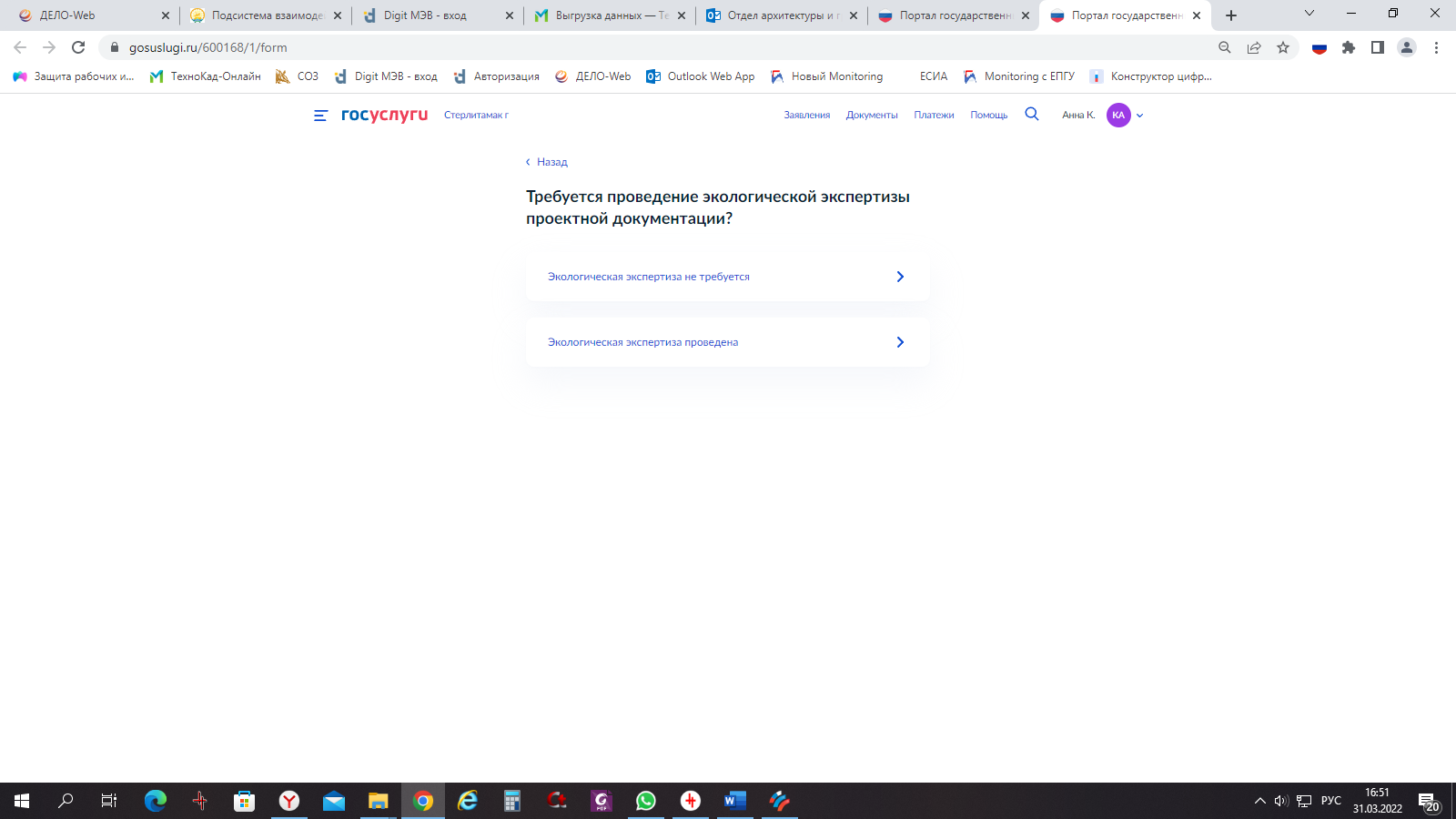 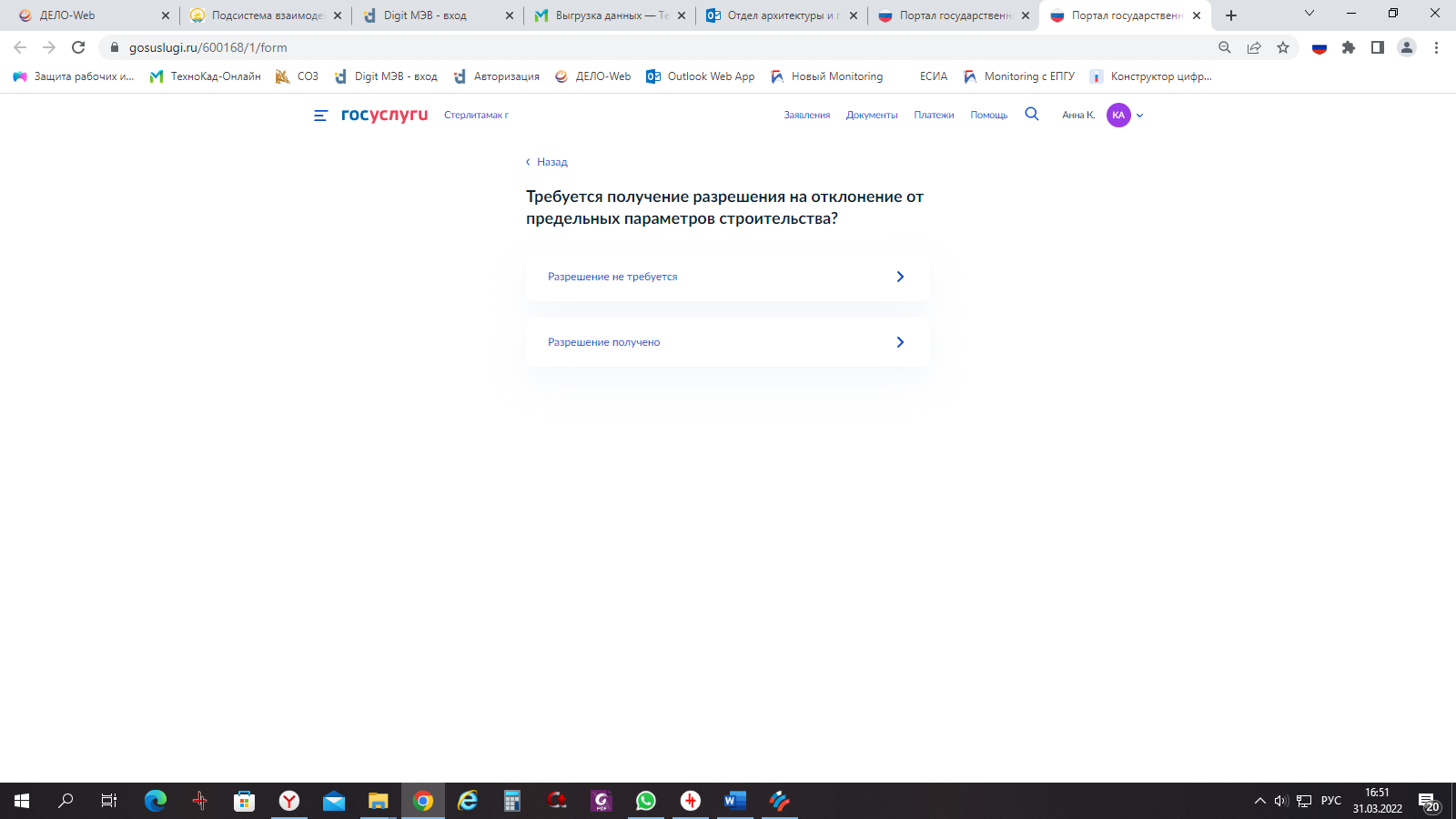 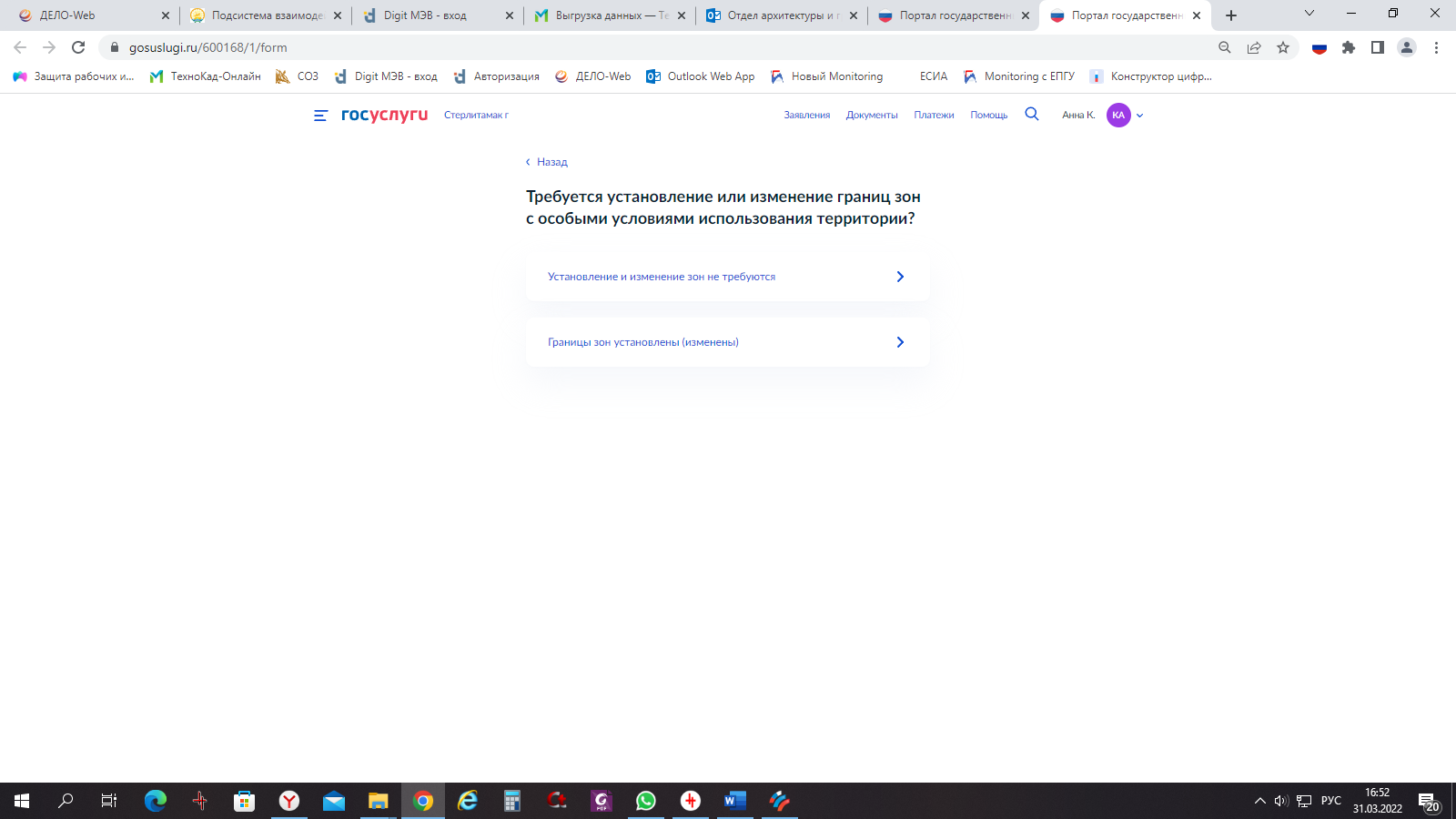 83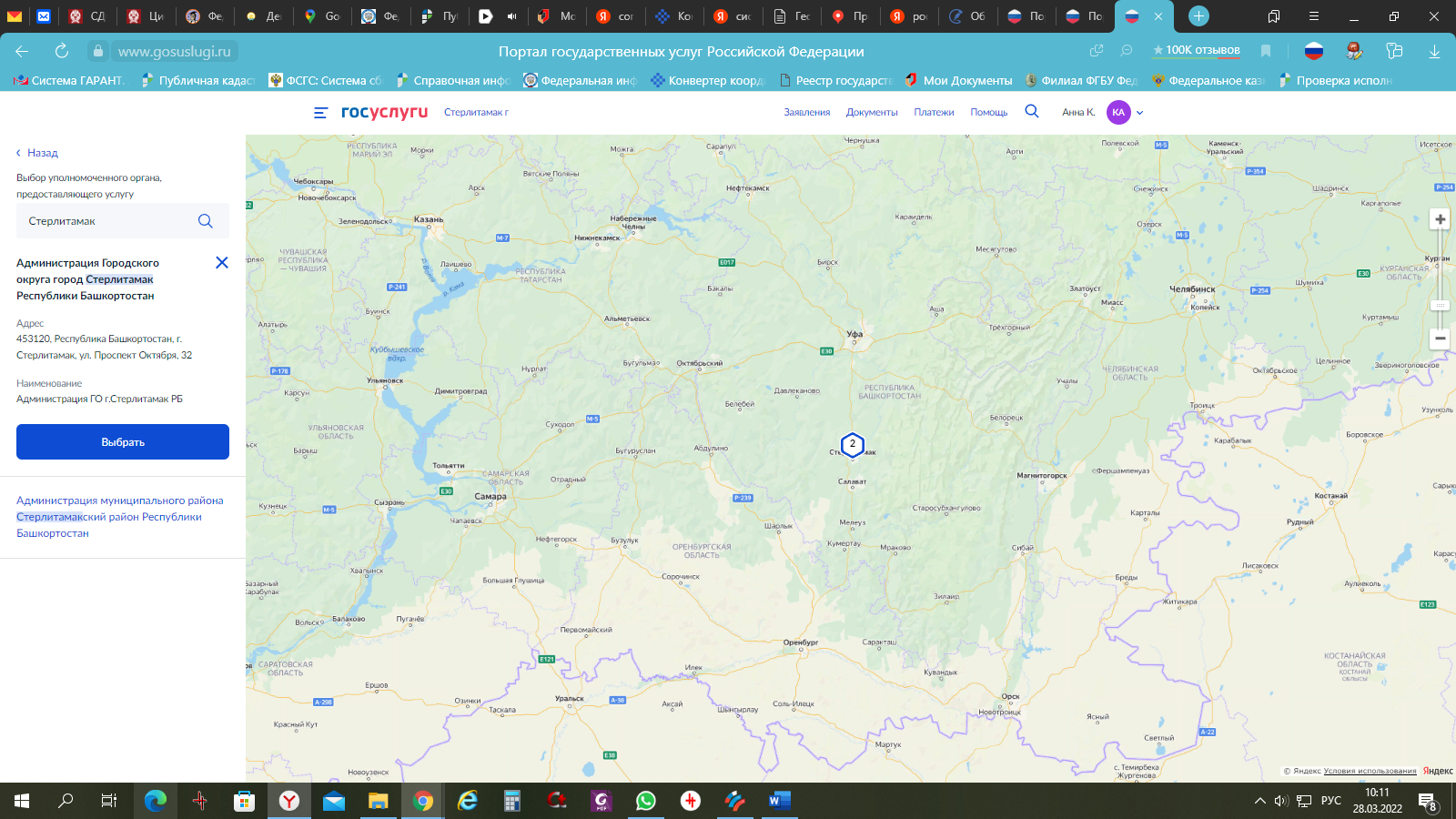 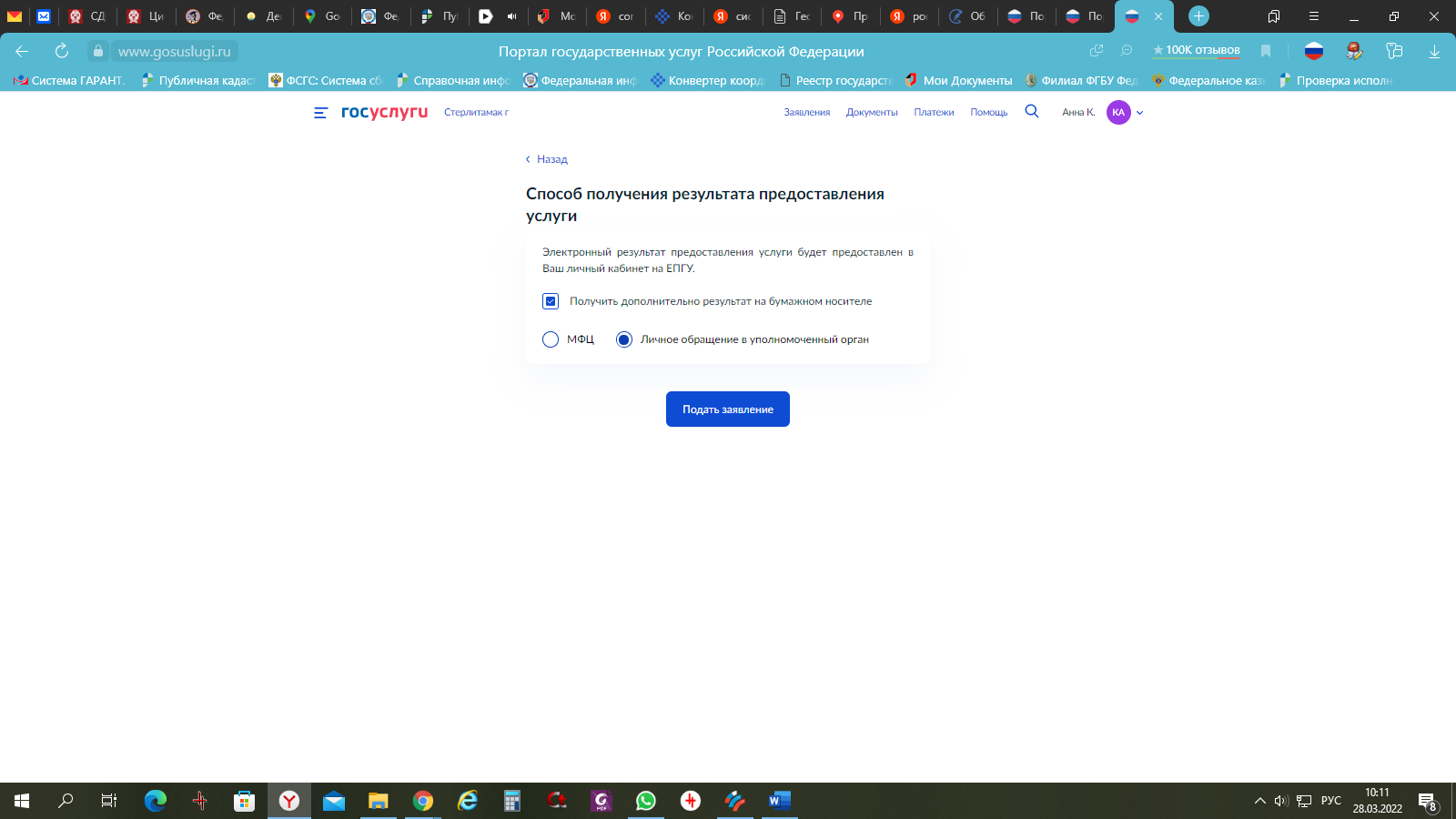 	                 Все, заявление отправлено в ведомство!	           84